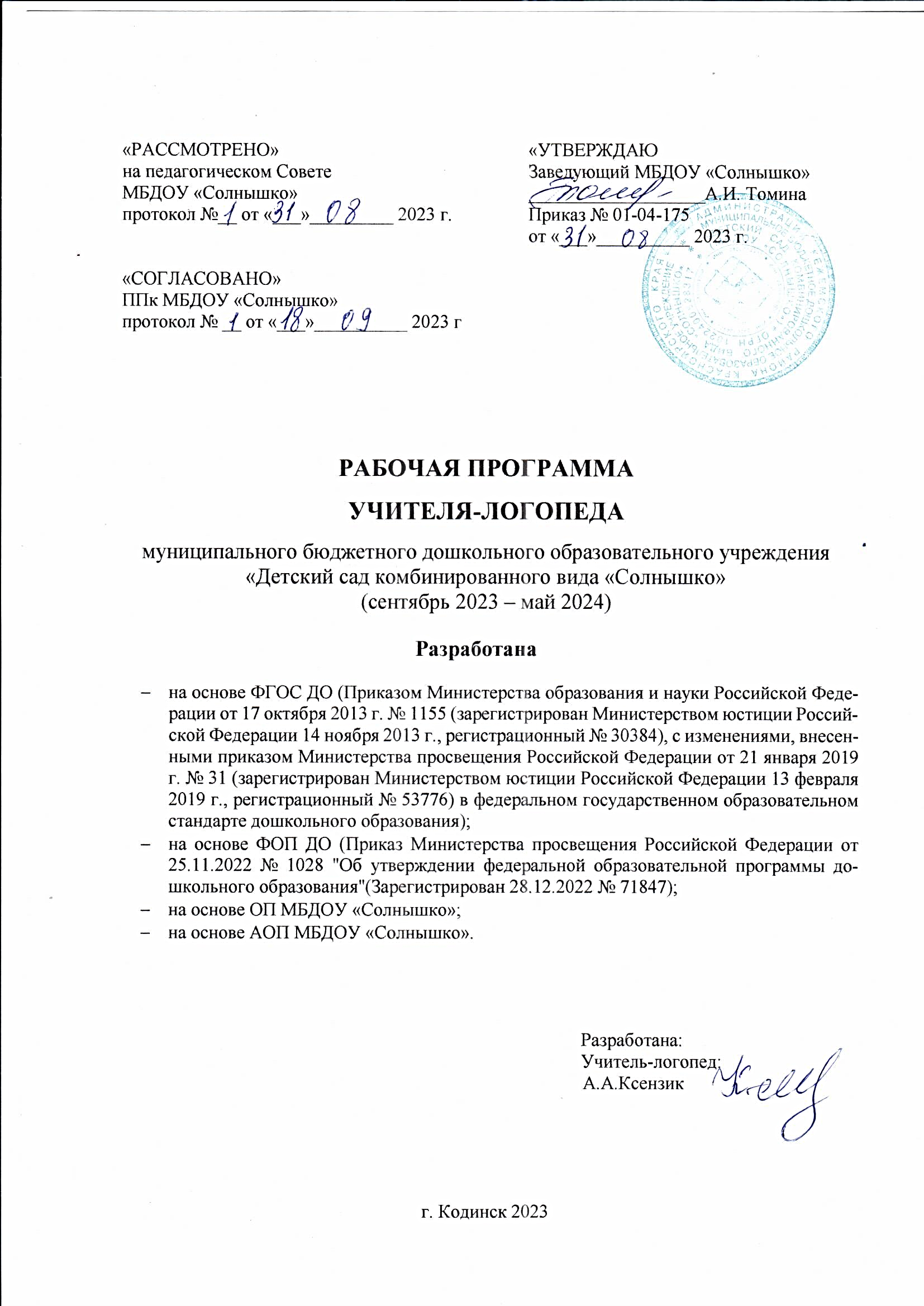 1. ЦЕЛЕВОЙ РАЗДЕЛ1.1. ПОЯСНИТЕЛЬНАЯ ЗАПИСКА1.1.1. Цели и задачи реализации ПрограммыДанная рабочая программа (далее – Программа) разработана для организации логопедической деятельности с детьми, имеющими нарушения речи. Программа является составным компонентом основной образовательной программы ДОО.Программа разработана в соответствии:- с Федеральным законом от 29.12.2012 г. № 273-ФЗ «Об образовании в Российской Федерации»;- с ФГОС дошкольного образования (утв. приказом Министерства образования и науки Российской Федерации от 17 октября . № 1155);- с Порядком организации и осуществления образовательной деятельности по основным общеобразовательным программам - образовательным программам дошкольного образования (утв. приказом Министерства просвещения РФ от 31.07.2020 г. № 373);- с Федеральной образовательной программой дошкольного образования (утв. приказом Минпросвещения РФ от 25.11.2022 г. № 1028);- c основной образовательной программой дошкольного образования;- с нормативно-правовыми актами, регулирующими деятельность учителя-логопеда образовательной организации.Цель Программы - обеспечение оптимальных педагогических условий, способствующих преодолению речевых нарушений воспитанников и осуществления своевременного и полноценного личностного развития, обеспечения эмоционального благополучия посредством интеграции содержания образования и организации взаимодействия субъектов образовательного процесса.Задачи Программы:1. Устранение дефектов звукопроизношения (воспитание артикуляционных навыков, звукопроизношения, слоговой структуры) и развитие фонематического слуха (способность осуществлять операции различения и узнавания фонем, составляющих звуковую оболочку слова).2. Развитие навыков звукового анализа (специальные умственные действия по дифференциации фонем и установлению звуковой структуры слова).3. Уточнение, расширение и обогащение лексического запаса старших дошкольников с речевыми нарушениями.4. Формирование грамматического строя речи.5. Развитие связной речи обучающихся.6. Развитие их коммуникативности, успешности в общении.7. Взаимодействие с сотрудниками ДОО и специалистами субъектов внешней среды.8. Взаимодействие с родителями (законными представителями) обучающихся.Решение обозначенных задач возможно только при целенаправленном влиянии учителя-логопеда и других педагогических работников на развитие ребенка с первых дней его пребывания в дошкольной образовательной организацией во взаимодействии с родителями (законными представителями). 1.1.2. Принципы и подходы к реализации ПрограммыПрограмма построена на следующих принципах ДО, установленных ФГОС ДО:1) полноценное проживание ребёнком всех этапов детства (младенческого, раннего и дошкольного возрастов), обогащение (амплификация) детского развития;2) построение образовательной деятельности на основе индивидуальных особенностей каждого ребёнка, при котором сам ребёнок становится активным в выборе содержания своего образования, становится субъектом образования;3) содействие и сотрудничество детей и родителей (законных представителей), совершеннолетних членов семьи, принимающих участие в воспитании детей младенческого, раннего и дошкольного возрастов, а также педагогических работников (далее вместе - взрослые);4) признание ребёнка полноценным участником (субъектом) образовательных отношений;5) поддержка инициативы детей в различных видах деятельности;6) сотрудничество ДОО с семьей;7) приобщение детей к социокультурным нормам, традициям семьи, общества и государства;8) формирование познавательных интересов и познавательных действий ребёнка в различных видах деятельности;9) возрастная адекватность дошкольного образования (соответствие условий, требований, методов возрасту и особенностям развития);10) учёт этнокультурной ситуации развития детей.Программа построена на следующих принципах дошкольного образования:- принцип опережающего подхода, диктующий необходимость раннего выявления детей с функциональными и органическими отклонениями в развитии, с одной стороны, и разработку адекватного логопедического воздействия - с другой;- принцип развивающего подхода (основывается на идее Л.С. Выготского о «зоне ближайшего развития»), заключающийся в том, что обучение должно вести за собой развитие ребёнка;- принцип полифункционального подхода, предусматривающий одновременное решение нескольких коррекционных задач в структуре одного занятия;- принцип сознательности и активности детей, означающий, что педагог должен предусматривать в своей работе приёмы активизации познавательных способностей детей. Перед ребёнком необходимо ставить познавательные задачи, в решении которых он опирается на собственный опыт. Этот принцип способствует более интенсивному психическому развитию дошкольников и предусматривает понимание ребёнком материала и успешное применение его в практической деятельности в дальнейшем;- принцип доступности и индивидуализации, предусматривающий учёт возрастных, физиологических особенностей и характера патологического процесса. Действие этого принципа строится на преемственности двигательных, речевых заданий;- принцип постепенного повышения требований, предполагающий постепенный переход от более простых к более сложным заданиям по мере овладения и закрепления формирующихся навыков;- принцип наглядности, обеспечивающий тесную взаимосвязь и широкое взаимодействие всех анализаторных систем организма с целью обогащения слуховых, зрительных и двигательных образов детей.1.1.3. Значимые для разработки и реализации Программы ХарактеристикиПри разработке Программы учитывались следующие значимые характеристики: географическое месторасположение; социокультурная среда; контингент воспитанников; характеристика нарушений речевого развития обучающихся.Характеристика нарушений речевого развития обучающихсяСтруктура нарушения речи у дошкольников неоднородна. На логопедические занятия зачисляются дети со следующими логопедическими заключениями:- общее недоразвитие речи.При выявлении у воспитанника сложной речевой патологии (ОНР, заикание) логопед рекомендует родителям посещение ПМПК, психоневролога и с последующим выполнением рекомендаций специалистов. В случае отказа от выполнения рекомендаций родителями ребёнка со сложной речевой патологией учитель-логопед не несёт ответственности за устранение дефекта.Характеристика детейс общим недоразвитием речи (ОНР) (по Р.Е. Левиной)Общее недоразвитие речи у детей с нормальным слухом и первично сохранным интеллектом – речевая аномалия, при которой страдает формирование всех компонентов речевой системы: звукопроизношения, навыков звукового анализа, словаря, грамматического строя, связной речи. Основной контингент старших дошкольников имеет третий уровень речевого развития.Первый уровень речевого развития характеризуется полным или почти полным отсутствием словесных средств общения в возрасте, когда у нормально развивающихся детей речь в основном сформирована. Дети 5-6 лет, а иногда и старше имеют скудный активный словарь, состоящий из звукоподражаний и звуковых комплексов. Эти звуковые комплексы, сопровождаемые жестами, образованы самими детьми и непонятны для окружающих. Так, вместо машина поехала ребенок говорит «биби», вместо пол и потолок - «ли», сопровождая речь указательным жестом, вместо дедушка - «де» и т.д.По своему звучанию лепетная речь состоит как из сходных со словами элементов (петух – «уту», киска – «тита»), так и из совершенно непохожих на правильное слово звуковых сочетаний (воробей – «ки»).Одновременно с лепетными словами и жестами на этом уровне развития речи дети могут пользоваться и отдельными общеупотребительными словами, однако, как правило, эти слова еще недостаточно сформированы по структуре и звуковому составу, а также употребляются в неточных значениях. Дифференцированное обозначение предметов и действий почти отсутствует.Объединение предметов под тем или иным названием определяется сходством отдельных частных признаков. Так, например, слово лапа может означать живые и неживые предметы, которые могут передвигаться – лапы у животных и птиц, ноги человека, колеса машины, паровоза т.д.Ориентируясь на внешнее сходство, дети часто один и тот же предмет в разной ситуации называют разными словами; например, паук на разных картинках назывался то жук («сюк»), то таракан («тлякан»), то пчела («теля»), то оса («атя»).Названия действий очень часто заменяются названиями предметов: открывать – «древ» (дверь); играть в мяч – просто «мяч», а названия предметов в свою очередь могут заменяться названиями действий (кровать– «пать», самолет – «летай»).Фразой на этой стадии речевого развития дети почти не владеют. Лишь у некоторых из них, более развитых в речевом отношении, наблюдаются попытки высказать свои мысли целыми лепетными предложениями, например: «Тетя во бак» (Тетя, вот бак); «Папа туту» (Папа уехал).Стремясь рассказать о каком-либо событии, дети оказываются способными назвать только отдельные слова или одно-два искаженных предложения. Например: «Маля Митя гиби. Идот. Сем.» Это должно означать, что маленький Миша ходил за грибами в лес, принес грибы домой   и дома их ел.Небольшой запас слов, имеющийся у детей, отражает главным образом непосредственно воспринимаемые через органы чувств предметы и явления. Словесное выражение более отвлеченных отношений действительности на этой ступени речевого развития детям почти недоступно.При глубоком недоразвитии речи еще почти невозможно отметить сколько-нибудь стойкого пользования морфологическими элементами для выражения грамматических значений. Здесь преобладают «корневые» слова, лишенные флексий. Чаще всего это неизменяемые звуковые комплексы, и лишь у некоторых детей, находящихся на этом уровне речевого развития, можно встретить попытки выделить названия предметов, действий, качеств. Так, слово «акой» (открой) может употребляться применительно ко всем оттенкам значения – открыл, откроет, открывает, надо открыть и т.д.Пассивный словарь детей, находящихся на первом уровне речевого развития, значительно шире активного. Это создает впечатление, что дети все понимают, но сами сказать ничего не могут. Дети часто понимают обращенную к ним речь только на основании подсказывающей ситуации, многих слов они не понимают вовсе (ветка, двор, конура, паук, грива и др.). Почти полностью отсутствует понимание значений грамматических изменений слова, не различают форм единственного и множественного числа существительного, прошедшего времени глагола, прилагательного, форм мужского и женского рода. Так, дети одинаково реагируют на словесную просьбу «Дай карандаш» и «Дай карандаши», не понимают предлогов, не соотносят с различными ситуациями формы числа глаголов и прилагательных (бежит– бегут, сидит – сидят, пьет – пьют и т.д.), не различают слов большая – большие, красный – красная – красное, разбил – разбила и т.п.Существенную роль на этом уровне понимания речи играет лишь лексическое значение, а грамматические формы в расчет не принимаются. Наряду с этим можно наблюдать смешение значений слов, имеющих сходное звучание (рамка – марка, деревня– деревья).Переходя к характеристике звуковой стороны речи, следует отметить, что бедность и своеобразие словарного запаса не всегда позволяют точно определить на этом уровне состояние произношения отдельных звуков речи; обнаруживаются такие черты, как непостоянный характер звукового оформления одних и тех же слов (карандаш – «адас», дверь – «теф», «вефь», «веть»); произношение отдельных звуков часто лишено постоянной артикуляции, вследствие чего точное звучание слов передать невозможно.Для детей с глубокими степенями недоразвития речи весьма характерна также ограниченная способность воспроизводить слоговые элементы слова. В самостоятельной речи детей преобладают односложные и двусложные образования, а в отраженной речи явно заметна тенденция сократить повторяемое слово до одного-двух слогов (кубики – «ку», карандаш – «дас»).На этом уровне недоразвития речи способность к восприятию и воспроизведению слоговой структуры слова еще не сформировалась вовсе. Лишь у отдельных детей, находящихся на верхней границе данного уровня, можно отметить появление единичных огрех четырехсложных слов с достаточно постоянным составом звуков. Обычно это слова, часто употребляемые в обиходе. Они составляют своего рода образец, по которому в дальнейшем перестраивается вся речь.На уровне лепетной речи звуковой анализ слова совершенно недоступен ребенку. Сама по себе задача выделения отдельных звуков оказывается для него непонятной. Привлечь сознание детей к звуковой стороне речи удается только после длительной подготовительной работы; попытки обучения грамоте на данном уровне без соответствующей речевой подготовки обычно не дают никаких результатов.Основные положения к характеристике первого уровня развития речи:1. Активный словарь в зачаточном состоянии. Он состоит из звукоподражаний, лепетных слов и лишь небольшого количества общеупотребительных слов. Значения слов неустойчивы и недифференцированны.2. Пассивный словарь шире активного, однако, понимание речи вне ситуации весьма ограниченно. Фразовая речь почти полностью отсутствует.3. Способность воспроизводить звуковую и слоговую структуру слова еще не сформирована.Второй уровень речевого развития характеризуется:Активный словарный запас расширяется за счет обиходной предметной и глагольной лексики. Возможно использование местоимений, союзов и иногда простых предлогов. В самостоятельных высказываниях ребенка уже есть простые нераспространенные предложения. При этом отмечаются грубые ошибки в употреблении грамматических конструкций, отсутствует согласование прилагательных с существительными, отмечается смешение падежных форм и т.д. Понимание обращенной речи значительно развивается, хотя пассивный словарный запас ограничен, не сформирован предметный и глагольный словарь, связанный с трудовыми действиями взрослых, растительным и животным миром. Отмечается незнание не только оттенков цветов, но и основных цветов. Типичны грубые нарушения слоговой структуры и звуконаполняемости слов. У детей выявляется недостаточность фонетической стороны речи (большое количество несформированных звуков).Третий уровень речевого развития характеризуется появлением развёрнутой обиходной речи без грубых лексико-грамматических и фонетических отклонений. На этом фоне наблюдается неточное знание и употребление многих слов и недостаточно полная сформированность ряда грамматических форм и категорий языка. В активном словаре преобладают существительные и глаголы, недостаточно слов, обозначающих качества, признаки, действия, состояния предметов, страдает словообразование, затруднён подбор однокоренных слов. Для грамматического строя характерны ошибки в употреблении предлогов: в, на, под, к, из-под, из-за, между и т.д., в согласовании различных частей речи, построении предложений. Звукопроизношение детей не соответствует возрастной норме: они не различают на слух и в произношении близкие звуки, искажают слоговую структуру и звуконаполняемость слов. Связное речевое высказывание детей отличается отсутствием чёткости, последовательности изложения, в нём отражается внешняя сторона явлений и не учитываются их существенные признаки, причинно-следственные отношения.Четвертый уровень речевого развития (по Т.Б. Филичевой). Дети, отнесенные к четвертому уровню речевого развития, не имеют грубых нарушений звукопроизношения, но у них наблюдается недостаточно четкая дифференциация звуков. Нарушения звукослоговой структуры слов проявляются у детей в различных вариантах искажения звуконаполняемости, поскольку детям трудно удерживать в памяти грамматический образ слова. Среди нарушений фонетико-фонематического характера наряду с неполной сформированностью звукослоговой структуры слова у детей отмечаются недостаточная внятность, выразительность речи, нечеткая дикция, создающие впечатление общей смазанной речи, смешение звуков, что свидетельствует о низком уровне сформированности дифференцированного восприятия фонем и является важным показателем незавершенного процесса фонемообразования. Дети этого уровня речевого развития имеют отдельные нарушения смысловой стороны языка. Несмотря на разнообразный предметный словарь, в нем отсутствуют слова, обозначающие некоторых животных, профессий и т.д. В то же время для детей этого уровня речевого развития характерны достаточная сформированность лексических средств языка и умения устанавливать системные связи и отношения, существующие внутри лексических групп. Они довольно легко справляются с подбором общеупотребительных антонимов, отражающих размер предмета.Дети с ОНР отличаются от своих нормально развивающихся сверстников особенностями психических процессов. Учитывая положение о тесной связи развития мышления и речи (Л.С. Выготский), можно сказать, что интеллектуальное развитие ребенка в известной мере зависит от состояния его речи. Системный речевой дефект часто приводит к возникновению вторичных отклонений в умственном развитии, к своеобразному формированию психики. Для них характерны неустойчивость внимания, снижение вербальной памяти и продуктивности запоминания, отставание в развитии словесно-логического мышления. Они отличаются быстрой утомляемостью, отвлекаемостью, повышенной истощаемостью, что ведёт к появлению различного рода ошибок. Многие дети с ОНР имеют нарушения моторики артикуляционного аппарата: изменение мышечного тонуса в речевой мускулатуре, затруднения в тонких артикуляционных дифференцировках, ограниченная возможность произвольных движений. С расстройствами речи тесно связано нарушение мелкой моторики рук: недостаточная координация пальцев, замедленность и неловкость движений, застревание на одной позе.Указанные отклонения в развитии детей, страдающих речевыми аномалиями, спонтанно не преодолеваются. Они требуют специально организованной работы по их коррекции.1.2. ПЛАНИРУЕМЫЕ РЕЗУЛЬТАТЫ РЕАЛИЗАЦИИ ПРОГРАММЫФГОС ДО определяет целевые ориентиры – социальные и психологические характеристики личности ребёнка на этапе завершения дошкольного образования, среди которых речь занимает одно их центральных мест как самостоятельно формируемая функция, а именно: к завершению дошкольного образования ребенок хорошо понимает устную речь и может выражать свои мысли и желания. Также речь включается в качестве важного компонента, в качестве средства общения, познания, творчества в следующие целевые ориентиры:- активно взаимодействует со сверстниками и взрослыми, участвует в совместных играх; эмоциональные реакции адекватны и устойчивы; способен договариваться, учитывать интересы и чувства других, сопереживать неудачам и радоваться успехам других, стараться разрешать конфликты;По сути, ни один из целевых ориентиров дошкольного образования не может быть достигнут без освоения речевой культуры. Для достижения целевых ориентиров необходима систематическая профилактика и коррекция речевых нарушений у детей. Модернизация образования предусматривает комплексное, всестороннее обновление всех звеньев образовательной системы в соответствии с требованиями к обучению. Эти изменения касаются вопросов организации образовательной деятельности, технологий и содержания. Одной из ведущих линий модернизации образования является достижение нового современного качества дошкольного образования. Это вызывает необходимость разработки современных коррекционно-образовательных технологий коррекционно-развивающей работы учителя- логопеда.В связи с вышесказанным Программа учителя-логопеда предусматривает создание специальных условий обучения и воспитания, позволяющих учитывать особые образовательные потребности детей с нарушениями речи посредством индивидуализации и дифференциации образовательного процесса.Ребенок 5-6 лет, перешедший в подготовительную, должен обладать следующими знаниями, умениями и навыками в образовательной области «Речевое развитие»:Ребёнок контактен, часто становится инициатором общения со сверстниками и взрослыми; эмоциональные реакции адекватны и устойчивы, ребёнок эмоционально стабилен;Пассивный словарь ребёнка соответствует возрастной норме; ребёнок может показать по просьбе взрослого несколько предметов или объектов, относящихся к одному понятию; показать на предложенных картинках названные взрослым действия; показать по картинкам предметы определённой геометрической формы, обладающие определёнными свойствами; понимает различные формы словоизменения; понимает предложно-падежные конструкции с простыми предлогами, уменьшительно-ласкательные суффиксы существительных , дифференцирует формы  единственного и множественного числа глаголов, глаголы с приставками; понимает смысл отдельных предложений, хорошо понимает связную речь;Без ошибок дифференцирует, как оппозиционные звуки, не смешиваемые в произношении, так и смешиваемые в произношении; не нарушает звуконаполняемость и слоговую структуру слов;  Уровень развития экспрессивного словаря соответствует возрасту; ребёнок по картинкам называет предложенные предметы, части тела и  предметов; обобщает предметы и объекты, изображённые на картинке , не допускает ошибок при назывании действий, изображённых на картинках; называет основные и оттеночные цвета, называет форму указанных предметов; Уровень развития грамматического строя  речи практически соответствует возрастной норме; ребёнок правильно употребляет имена существительные в именительном падеже  единственного и множественного числа, имена существительные в косвенных падежах; имена существительные  множественного числа в родительном падеже; согласовывает прилагательные с существительными  единственного числа; без ошибок употребляет предложно-падежные конструкции; согласовывает числительные «2» и «5» с существительными; образовывают существительные с уменьшительно-ласкательными суффиксами и названия детёнышей животных; Уровень развития связной речи практически соответствует возрастной норме; без помощи взрослого пересказывает небольшой текст опорой на картинки, по предложенному или коллективно составленному плану; знает и умеет выразительно рассказывать  стихи; Объём дыхания достаточный ,продолжительность выдоха нормальная, сила голоса и модуляция в норме. Темп речи, паузация нормальные. Ребёнок употребляет основные виды интонации; ребёнок без ошибок повторяет  слоги с оппозиционными звуками, выделяет начальный ударный гласный из  слов, у него сформированы навыки фонематического анализа и синтеза, слогового анализа слов, анализа простых предложений. Планируемые результаты логопедической работы:В результате логопедической работы ребенка:Развиты моторные функции артикуляционного аппарата для возможности постановки всех звуков и характеристика звуков с опорой на ощущения от положения органов артикуляции; развита мелкая  моторика, способствующая  развитию речевой функции в целом;Развит  нижнедиафрагмальный тип дыхания и целенаправленная воздушная струя; развито  умение произвольно менять силу голоса;Развиты навыки: ребёнок умеет давать характеристику звуков с использованием различных видов контроля (артикуляционного, акустического, тактильно-вибрационного); определение места звуков в словах (начало, конец слова); выполняет звуковой  анализ прямых и обратных слогов, а также слов, состоящих из трех звуков; дифференцирует  согласные звуки по твердости-мягкости, звонкости-глухости; слоговой анализ трехсложных и двухсложных слов; закреплены понятия «гласный звук», «согласный твердый звук», «согласный мягкий звук»,  «слог», «слово», «предложение»; умение графически изображать слоговые схемы слов и предложений.Словарный запас по лексическим темам   соответствует возрастной  норме;Развиты  умения: изменять имена существительные по падежам, образовывать существительные мн.ч. с уменьшительно-ласкательным суффиксом; согласовывать существительные с прилагательными в роде, числе, падеже; согласовывать существительные с притяжательными местоимениями и глаголами; правильно употреблять в речи простые и некоторые сложные предлоги; подбирать синонимы, антонимы;Развиты навыки: составления простых распространенных предложений; составления описательных рассказов по темам лексическим темам; пересказа рассказов и сказок ; развит навык  составления небольших рассказов по сюжетным картинам и серии сюжетных картин;Знает буквы   согласно календарно-тематического планирования фронтальных занятий и умеет выкладывать их из различных предметов.2. СОДЕРЖАТЕЛЬНЫЙ РАЗДЕЛ2.1. МОДЕЛЬ ОРГАНИЗАЦИИ КОРРЕКЦИОННО-ОБРАЗОВАТЕЛЬНОГО ПРОЦЕССАДеление задач по этапам достаточно условно. Так, задача организационно-подготовительного этапа – определение индивидуальных маршрутов коррекции речевого нарушения реализуется на протяжении всего учебного процесса, вносятся коррективы с учётом наличия либо отсутствия динамики коррекции. Пополнение фонда логопедического кабинета учебно- методическими пособиями, наглядным дидактическим материалом осуществляется в течение всего учебного года.2.2. СОДЕРЖАНИЕ ЛОГОПЕДИЧЕСКОЙ РАБОТЫДеятельность учителя-логопеда реализуется по следующим направлениям:Направление 1. Диагностическая работа. Направление 2.Коррекционно-развивающая работа.Направление 3.Консультативная и информационно-просветительская деятельность с родителями и педагогами.Направление 4. Научно-методическая и аналитическая работа.Направление 1. Диагностическая работаЭкспресс-обследование воспитанников ДОО на начало и конец учебного года. Проведение в течение года диагностики речевого развития воспитанников по мере возникновения потребности или по запросу участников образовательного процесса (воспитатели, родители, и т.д.).Выявление динамики речевого развития детей, посещающих логопедические занятия. Формулировка логопедического заключения для зачисленных вновь на логопедические занятия.Составление отчета о логопедической работе и речевом развитии дошкольников, занимающихся на логопедических занятиях, фиксирование его в индивидуальных речевых картах.Педагогическая диагностика учителя-логопеда направлена на определение уровня  речевого развития воспитанников.Определение состояния речевого развития детей, зачисленных на логопедические занятия, проводится учителем-логопедом с 1 по 15 сентября и с 16 по 31 мая.В ходе обследования изучаются следующие составляющие речевую систему компоненты:- фонематическое восприятие;- артикуляционная моторика;- звукопроизношение;- сформированность звуко-слоговой структуры;- навыки языкового анализа и синтеза;- грамматический строй речи;- навыки словообразования;- понимание логико-грамматических конструкций;- связная речь.Диагностический инструментарийДля качественного анализа особенностей развития речи и коммуникативной деятельности детей, зачисленных в группу компенсирующей направленности, заполняются речевые карты воспитанников.Для определения логопедического заключения  используются: сбор анамнестических данных; беседы с родителями; наблюдение за детьми во время занятий, в режимных моментах, в игре и т.д.; беседа с детьми; беседа с воспитателями.Результаты экспресс-обследования речевого развития воспитанников ДОО заносятся в диагностические протоколы.Направление 2. Коррекционно-развивающая  работаУчитель-логопед является координатором коррекционно-речевой работы в ДОО, организует интегративную деятельность всех участников коррекционно-образовательного процесса, главными субъектами которого являются ребенок с особыми образовательными потребностями, педагогический коллектив, родители ребенка- логопата.Коррекционно-развивающее направление работы логопеда в рамках функционирования логопедического кабинета включает:- занятия учителя-логопеда с воспитанниками по совершенствованию разных сторон   речи;- совместную деятельность с педагогом-психологом по стимулированию психологической базы речи;- совместную деятельность с воспитателями;- совместную деятельность учителя-логопеда и музыкального руководителя по развитию темпо-ритмической организации речи;- совместную деятельность учителя-логопеда и инструктора по физической культуре по развитию общей моторики детей.Коррекционная работа логопеда с детьми направлена на преодоление речевых и психофизических нарушений путём проведения индивидуальных, подгрупповых, фронтальных логопедических занятий.Индивидуальная коррекционная работа включает те направления, которые соответствуют структуре речевого нарушения конкретного ребенка (общее недоразвитие речи).Коррекция звукопроизношенияПри общем недоразвитии речи коррекция звукопроизношения включает в себя следующие этапы:Подготовительный этапВыработка четких координированных движений органов артикуляционного аппарата, подготовка органов артикуляции к постановке тех или иных звуков. На данном этапе используются подготовительные артикуляционной упражнения.Развитие речевого дыхания и сильной длительной воздушной струи.   Используются пособия: наборы листочков, снежинок, свистулек, вертушек, мыльные пузыри и др.На данном этапе используется альбом с иллюстрациями артикуляционной гимнастики:для всех звуков: «Улыбка», «Хоботок», «Заборчик», «Окно», «Лопатка», «Качели», «Накажем язычок», «Толстяки-Худышки»;- для свистящих: «Горка», «Киска сердится», «Иголка», «Почистим нижние зубки».- для шипящих: «Фокус», «Вкусное варенье», «Чашечка», «Бублик»,                «Почистим верхние зубки»,;- для Р, Р’: «Маляр», «Лошадка», «Грибок», «Гармошка», «Дятел»,                   «Моторчик»;- для Л, Л’: «Пароход гудит», «Индюк»,  «Причешем язычок», «Накажем непослушный  язычок»;- для развития сильной длительной воздушной струи, для дифференциации холодной-теплой воздушной струи: «Вьюга», «Фокус», «Погреем пальчики», «Футбол», «Листопад», «Аэробол», «Буря в стакане», «Султанчики», . Этап формирования первичных произносительных умений и навыковПостановка нарушенных звуков, используя различные способы: имитационный,  механический, смешанный.Постановка звуков происходит в такой последовательности, которая определена естественным (физиологическим) ходом формирования звукопроизношения у детей в норме:- звуки раннего онтогенеза;- свистящие С, 3, С’, 3’, Ц;- шипящие Ш, Ж, Ч, Щ;- соноры Л, Л’, Р, Р’.Изменения в последовательности постановки звуков зависят от индивидуальных особенностей детей.Работа по постановке звуков проводится только индивидуально: показ артикуляции перед зеркалом, показ положения языка кистью руки/с помощью игрушек, наглядная демонстрация звука.Этап автоматизации поставленных звуков (подгрупповые занятия)- изолированно;- в слогах;- в словах;- в словосочетаниях;- в предложениях;- в тексте.Этап дифференциации поставленных звуков (подгрупповые занятия)- изолированных звуков;- в слогах;- в словах;- в словосочетаниях;- в предложениях;- в тексте.На данном этапе используются предметные картинки на звуки; тексты для автоматизации и дифференциации поставленных звуков. Дидактические игры и пособия: «Игры на липучках», «Логопедическое лото», дидактический          материал В.В. Коноваленко, С.В.Коноваленко; Уникальная методика развития речи дошкольника А.С.Герасимова, О.С.Жукова, В.Г.Кузнецова;  «Звенелочка», «Жужжалочка», «Шипелочка» и т.д. На данном этапе используются предметные картинки на звуки; тексты для автоматизации и дифференциации поставленных звуков. Дидактические игры и пособия: «Звуковые улитки», «Звуковые дорожки», «Кто больше?», «Логопедическое лото», «Играем со звуками», и т.д.Этап формирования коммуникативных умений и навыков(подгрупповые занятия)На данном этапе используются тексты, творческие упражнения, задания на составление рассказов, пересказы, заучивание стихотворений,  организация игр, сопровождающихся речью и т.д. Автоматизация поставленных звуков в спонтанной речи. Развитие фонематического слуха.Совершенствование слоговой структуры словаПри общем недоразвитии речи одним из важных направлений работы  является развитие фонематического слуха.В коррекционную работу кроме выше перечисленных включаются следующие этапы.Этап развития слухового восприятия, вниманияОсуществляется одновременно с подготовительным этапом. Проводятся упражнения, направленные на:- дифференциацию звуков, различающихся по тональности, высоте, длительности: «Угадай, кто позвал?», «Далеко - близко», «Маленький и большой братец», «Отгадай, что звучит?», «Где позвонили?»;- воспроизведение ритмического рисунка на слух: «Повторюшки».На данном этапе используются: набор звучащих предметов (погремушки, бубен, свистулька, свисток); аудиозаписи звуков природы, голосов животных и т.д.Этап развития фонематического слухаОсуществляется одновременно с подготовительным этапом и этапом формирования  первичных произносительных умений и навыков.Включает:- упражнения на узнавание заданного звука среди других фонем и вычленение его из слова в различных позициях: «Поймай звук», «Определи место звука в слове»;- упражнения на дифференциацию звуков, близких по артикуляционным или акустическим свойствам: «Подними нужный символ», «Раз, два, три, за мною повтори»Этап формирования звукобуквенного и слогового анализа и синтеза словаОсуществляется на этапах формирования первичных произносительных и коммуникативных умений и навыков.Включает:- упражнения на последовательное вычленение и сочетание звуков в      словах различной слоговой структуры: «Звуковые дорожки», «Выложи слово по первой букве картинки», «Зашифрованное слово», «Ребусы»;- упражнения на обозначение гласных и согласных (твердых и мягких) звуков фишками соответствующих цветов: «Отбери картинки», «Звуковое лото»;- упражнения на составление условно-графических схем: «Телеграфист», «Подбери картинку к схеме».Развитие лексико-грамматической стороны речиПри общем недоразвитии речи помимо выше перечисленных              включаются следующие               направления работы:Пополнение словаря (осуществляется на этапах формирования первичных    произносительных и коммуникативных умений и навыков):- номинативный словарь;- предикативный словарь;- словарь признаков;- числительные и местоимения;- навыки словообразования;- словоизменение; согласование.Совершенствование грамматического строя (осуществляется на этапах формирования первичных произносительных и коммуникативных умений и навыков): наборы предметных картинок по темам: «Овощи», «Фрукты», «Одежда», «Обувь», «Мебель», «Посуда», «Животные и их детеныши», «Птицы», «Насекомые», «Транспорт», «Семья», «Времена года», «Инструменты» и др; игры на развитие навыка словообразования: «Назови одним словом», «Какой? Какая? Какие? Какое?», «Пингвинчики и стульчики», «Разноцветные листья», «Из чего-что?», «Аквариум», «Один-много», «Скажи наоборот», «Объяснялочки», «Доскажи словечко», «Что за чем?», «Назови ласково», «Что где растет?», «Кому что нужно?», «Чей хвост?», «Узнай что это?», «Слова-действия, от предложения к рассказу», «Сложные слова», «Слова-предметы» и др.Развитие связной речиСовершенствование связной речи (осуществляется на этапах формирования первичных  произносительных и коммуникативных умений и навыков):- рассказ- описание о предметах, объектах по образцу, по алгоритму, по плану; - рассказ по серии сюжетных картин; -рассказ по сюжетной картине;- пересказ знакомых сказок и коротких текстов со зрительной опорой и помощью педагога; Используются дидактические игры и пособия: план-схема для составления рассказов, сюжетные картинки, серии сюжетных картинок, наборы предметных картинок и игрушек для составления описательных рассказов, картинный материал для пересказа сказок и наборы коротких  текстов с опорными картинками; набор «Кукольный театр», маски, элементы костюмов.Развитие психологической базы речиИспользуются дидактические игры и пособия: «Дубль» (на реакцию и внимание), «Четвертый лишний», матрёшка, «Чудесный мешочек», «Что перепутал художник»; «Выложи картинку из палочек», «Собери картинку», «Секретики», «Логические ряды», «Найди пару», «Весёлая рыбалка», «Что изменилось? Чего не стало?», и др.Направление 3. Консультативная и информационно-просветительская работа с родителями (законными представителями) и педагогамиКонсультативная и информационно-просветительская работас родителями (законными представителями)Консультативная и информационно-просветительская работа учителя-логопеда ДОО - это информирование родителей по проблемам обучения и воспитания детей, имеющих речевые нарушения. Основными задачами консультативной и информационно-просветительской работы учителя-логопеда с родителями являются:- формирование у родителей положительной мотивации к взаимодействию с учителем-логопедом, другими педагогами по вопросам речевого развития детей;- выработка у родителей адекватного отношения к особенностям речевой деятельности детей;- формирование (повышение) у родителей компетенции в вопросах речевого развития детей разных возрастных групп и речевых расстройств;- обучение родителей основным приёмам коррекционно-развивающей работы (артикуляторная гимнастика, некоторые виды логопедических игр, основные правила (алгоритмы) выполнения письменных заданий и т.д.);- ознакомление родителей с различными видами дидактических пособий и методической литературы по организации и проведению развивающих занятий в домашних условиях.В течение учебного года консультативная и информационно-просветительская работа учителя-логопеда включает:- проведение родительских гостиных;- печатная информация/памятки с рекомендациями игр и упражнений для развития речевого дыхания, артикуляционной и мелкой моторики ребенка;- иформационный стенд с вариантами игровых упражнений в родительском уголке;- проведение индивидуальных и подгрупповых логопедических консультаций для родителей;- оказание помощи родителям по выполнению домашних рекомендаций;- участие в проведении «Дня открытых дверей».Календарный план работы с родителями (см. Приложение 1).Консультативная и информационно-просветительская работас педагогамиВзаимосвязь учителя-логопеда с воспитателямина занятиях по развитию речиРазвитие фонематического слуха и формирование фонематического восприятия на занятиях по развитию речи, а также в свободной деятельности (различные дидактические, подвижные игры для развития речи).Расширение и активизация словарного запаса детей. Рассказывание и чтение воспитателем художественной литературы, рассматривание детьми картин и беседы по вопросам. Заучивание программных стихотворений. Развитие монологической речи осуществляется при составлении рассказов – описаний, рассказов по картине и серии картин, пересказов знакомых сказок.Проведение повседневного наблюдения за состоянием речевой деятельности детей, осуществление контроля за правильным использованием поставленных или исправленных звуков, отработанных на занятиях грамматических форм по рекомендациям логопеда в тетрадях взаимодействия.Развитие познавательных интересов детей в ходе занятий, экскурсий, игр, а также в свободной деятельности.При организации образовательной деятельности прослеживаются приоритеты в работе учителя-логопеда и воспитателей:Взаимосвязь учителя-логопеда с музыкальным руководителемВыполнение упражнений для развития основных движений, мелких мышц руки, активизации внимания, воспитания чувства музыкального ритма, ориентировки в пространстве, развития «мышечного чувства», развитие слухового восприятия, двигательной памяти.Пляски под пение, хороводы, игры с пением, шумовые оркестры. Музыкально-дидактические игры, способствующие развитию фонематического слуха и внимания. Ритмические игры с заданиями на ориентировку в пространстве. Упражнения на различение музыкальных звуков по высоте. Распевки, вокализы на автоматизацию тех звуков, которые дети изучают на логопедических занятиях. Этюды на развитие выразительности мимики, жестов, игры-драматизации.Направление 4. Научно-методическая и аналитическая работаНаучно-методическая работа учителя-логопедаНаучно-методическая работа учителя-логопеда включает:- разработку методических рекомендаций для педагогов и родителей по оказанию логопедической помощи детям;- составление перспективного планирования;- участие в работе методических объединений учителей-логопедов;- обмен продуктивным профессиональным опытом (конференции, семинары, открытые показы и др.);- изучение и внедрение эффективных вариативных форм оказания коррекционной помощи;- изготовление и приобретение наглядного и дидактического материала по развитию и коррекции речи;Аналитическая работа учителя-логопедаАналитическая работа учителя-логопеда позволяет ему своевременно выявлять эффективность проводимой коррекционно-развивающей деятельности, осуществлять мониторинг динамики развития каждого ребёнка.Она включает:- проведение контрольных срезов, тестовых заданий (при необходимости);- анализ эффективности используемых средств, форм, методов коррекционной работы;- заключение ТПМПК по вопросам выпуска детей;- анализ выполнения плана работы за учебный год, подготовка аналитического отчета.2.3.	ПЛАНИРОВАНИЕ ЛОГОПЕДИЧЕСКОЙ РАБОТЫ ДЛЯ ДЕТЕЙ ДОШКОЛЬНОГО ВОЗРАСТА С НАРУШЕНИЯМИ РЕЧИ2.3.1.	Перспективное планирование логопедической работы для детей дошкольного возраста с нарушениями речи (см. Приложение 2).2.4. ВАРИАТИВНЫЕ ФОРМЫ, СПОСОБЫ, МЕТОДЫ И СРЕДСТВА РЕАЛИЗАЦИИ РАБОЧЕЙ ПРОГРАММЫСодержание коррекционно-развивающей работы учителя-логопеда конкретизируется в соответствии с категориями воспитанников, имеющих речевые нарушения: ОНР.Эффективность коррекционно-развивающей работы определяется чёткой организацией детей в период их пребывания в ДОО, правильным распределением нагрузки в течение дня, координацией и преемственностью в работе всех субъектов коррекционного процесса: учителя-логопеда, других педагогических работников, родителей (законных представителей).На коррекционно-развивающих занятиях с помощью специальных игр и упражнений, психогимнастических этюдов создаются условия для повышения работоспособности детей, преодоления психоэмоционального напряжения, стабилизации эмоционального фона, развития мотивации к участию в организованной взрослым деятельности и профилактике конфликтов между детьми.Логопедическое воздействие осуществляется различными методами, среди которых условно выделяются наглядные, словесные и практические.Наглядные методы направлены на обогащение содержательной стороны речи, словесные – на обучение пересказу, беседе, рассказу без опоры на наглядные материалы. Практические методы используются при формировании речевых навыков путем широкого применения специальных упражнений и игр. К практическим методам можно отнести метод моделирования и метод проектов.Метод моделирования является одним из перспективных направлений совершенствования процесса коррекционно-развивающего обучения и активно применяется в нашем детском саду. Использование заместителей и наглядных моделей развивает умственные способности детей. У ребенка, владеющего формами наглядного моделирования появляется возможность применить заместители и наглядные модели в уме, представлять себе при их помощи то, о чем рассказывают взрослые, предвидеть возможные результаты собственных действий. Введение наглядных моделей позволяет более целенаправленно закреплять навыки в процессе коррекционного обучения.Форма организации обучения – подгрупповая, подвижные микрогруппы и индивидуальная. В соответствии с ФГОС ДО основной формой работы с детьми-дошкольниками по всем направлениям развития является игровая деятельность. Рабочая программа учитывает это положение, но предполагает, что занятие остается одной из основных форм работы с детьми, имеющими нарушения речи при максимальном использовании игровых форм в рамках каждого занятия.Организация образовательного процессаПри комплектовании групп для занятий учитывается не только структура речевого нарушения, но и психоэмоциональный и коммуникативный статус ребенка, уровень его работоспособности. Занятия организуются с учетом психогигиенических требований к режиму логопедических занятий, их структуре, способам взаимодействия ребенка с педагогом и сверстниками. Обеспечивается реализация здоровьесбережения по охране жизни и здоровья воспитанников в образовательном процессе.Продолжительность подгрупповых занятий учитывает возраст детей, соответствует нормативным требованиям.Организация деятельности учителя-логопеда в течение года определяется целями и задачами рабочей программой. Логопедическое обследование проводится с 1 по 15 сентября. Логопедические подгрупповые и индивидуальные занятия проводятся с 15 сентября по расписанию, составленному учителем-логопедом. Для подгрупповых занятий объединяются дети одной возрастной группы, имеющие сходные по характеру и степени выраженности речевые нарушения.Выпуск детей проводится в течение всего учебного года по мере устранения у них дефектов речи. Результаты логопедической работы отмечаются в речевой карте ребёнка.Частота проведения индивидуальных занятий определяется характером и степенью выраженности речевого нарушения, возрастом и индивидуальными психофизическими особенностями детей, продолжительность индивидуальных занятий 15-20 минут. Частота занятий для детей с ОНР – 2 раза в неделю.Продолжительность коррекционно-развивающей работы в значительной степени обусловлена индивидуальными особенностями детей.Учет календарного плана воспитательной работы При выборе содержания занятия учитель-логопед учитывает календарный план воспитательной работы.Целевой раздел Рабочей программы воспитанияЗадачи рабочей программы воспитания, связанные с базовыми ценностями и                      воспитательными задачами, реализуемыми  в рамках образовательных областейЦелевые ориентиры Рабочей программы воспитанияУклад образовательной организации2.5. Воспитывающая среда образовательной организации.Общности образовательной организации: педагог - дети, родители (законные представители) - ребёнок (дети), педагог - родители (законные представители).Формы совместной деятельности в образовательной организации3. ОРГАНИЗАЦИОННЫЙ РАЗДЕЛ3.1. ПСИХОЛОГО-ПЕДАГОГИЧЕСКИЕ УСЛОВИЯ РЕАЛИЗАЦИИ ПРОГРАММЫУспешная реализация рабочей программы обеспечивается следующими психолого-педагогическими условиями:1) признание детства как уникального периода в становлении человека, понимание неповторимости личности каждого ребёнка, принятие воспитанника таким, какой он есть, со всеми его индивидуальными проявлениями; проявление уважения к развивающейся личности, как высшей ценности, поддержка уверенности в собственных возможностях и способностях у каждого воспитанника;2) решение образовательных задач с использованием как новых форм организации процесса образования (проектная деятельность, образовательная ситуация, образовательное событие и другое), так и традиционных (фронтальные, подгрупповые, индивидуальные занятия). При этом занятие рассматривается как дело, занимательное и интересное детям, развивающее их;3) обеспечение преемственности содержания и форм организации образовательного процесса (опора на опыт детей, накопленный на предыдущих этапах развития, изменение форм и методов образовательной работы, ориентация на стратегический приоритет непрерывного образования - формирование умения учиться);4) учёт специфики возрастного и индивидуального психофизического развития обучающихся (использование форм и методов, соответствующих возрастным и индивидуальным особенностям детей (в т.ч. их речевому развитию));5) создание развивающей и эмоционально комфортной для ребёнка образовательной среды, способствующей развитию ребёнка и сохранению его индивидуальности, в которой ребёнок реализует право на свободу выбора деятельности, партнера, средств и прочее;6) построение образовательной деятельности на основе взаимодействия взрослых с детьми, ориентированного на интересы и возможности каждого ребёнка и учитывающего социальную ситуацию его развития;7) индивидуализация образования (в т.ч. поддержка ребёнка, построение его образовательной траектории) и оптимизация работы с группой детей, основанные на результатах педагогической диагностики (мониторинга);8) оказание ранней коррекционной помощи детям с особыми образовательными потребностями на основе специальных психолого-педагогических подходов, методов, способов общения и условий, способствующих получению ДО, социальному развитию этих детей, в т.ч. посредством организации инклюзивного образования;9) совершенствование образовательной работы на основе результатов выявления запросов родительского и профессионального сообщества;10) психологическая, педагогическая и методическая помощь и поддержка, консультирование родителей (законных представителей) в вопросах обучения, воспитания и развитии детей, охраны и укрепления их здоровья;11) вовлечение родителей (законных представителей) в процесс реализации образовательной программы и построение отношений сотрудничества в соответствии с образовательными потребностями и возможностями семьи обучающихся;12) формирование и развитие профессиональной компетентности педагогов, психолого-педагогического просвещения родителей (законных представителей) обучающихся;13) непрерывное психолого-педагогическое сопровождение участников образовательных отношений в процессе реализации рабочей программы, обеспечение вариативности его содержания, направлений и форм, согласно запросам родительского и профессионального сообществ;14) взаимодействие с различными социальными институтами (сферы образования, другими социально-воспитательными субъектами открытой образовательной системы), использование форм и методов взаимодействия, востребованных современной педагогической практикой и семьей, участие всех сторон взаимодействия в совместной социально-значимой деятельности;15) использование широких возможностей социальной среды, социума как дополнительного средства развития личности, совершенствования процесса её социализации;16) предоставление информации об особенностях организации образовательного процесса семье, заинтересованным лицам, вовлеченным в образовательную деятельность, а также широкой общественности;17) обеспечение возможностей для обсуждения рабочей программы, поиска, использования материалов, обеспечивающих её реализацию, в т.ч. в информационной среде.3.2. ОСОБЕННОСТИ ОРГАНИЗАЦИИ РАЗВИВАЮЩЕЙ                     ПРЕДМЕТНО-ПРОСТРАНСТВЕННОЙ СРЕДЫРППС рассматривается как часть образовательной среды и фактор, обогащающий развитие детей. РППС выступает основой для разнообразной, разносторонне развивающей, содержательной и привлекательной для каждого ребёнка деятельности.Развивающая предметно-пространственная среда в кабинете учителя-логопеда включает следующие компоненты.Центр речевого и креативного развития Зеркало с лампой дополнительного освещения.Несколько стульчиков для занятий у зеркала.Комплект зондов для постановки звуков.Соски, шпатели, вата, ватные палочки, марлевые салфетки, дез.средство.Дыхательные тренажеры, игрушки и пособия для развития дыхания (свистульки, дудочки, мыльные пузыри,  и т. д.).Картотека материалов для автоматизации и дифференциации звуков всех групп (слоги, слова, словосочетания, предложения, потешки, чистоговорки, тексты, словесные игры).Логопедический альбом для обследования звукопроизношения.Логопедический альбом для обследования фонетико-фонематической                                                                                         системы речи.Предметные картинки по изучаемым лексическим темам, сюжетные картинки, серии сюжетных картинок.Алгоритмы, схемы описания предметов и объектов, мнемотаблицы для заучивания стихотворений.Лото, домино по изучаемым лексическим темамНастольно-печатные дидактические игры для автоматизации и дифференциации звуков всех групп.Настольно-печатные игры для совершенствования грамматического строя речи.Раздаточный материал и материал для фронтальной работы по формированию навыков звукового и слогового анализа и синтеза, навыков анализа и синтеза предложений (семафоры, разноцветные флажки, светофорчики для определения места звука в слове, пластиковые кружки, квадраты, прямоугольники разных цветов и т.п.)Настольно-печатные дидактические игры для развития навыков звукового и слогового анализа и синтеза.Кассы букв, магнитная азбука. Слоговые таблицы.Карточки со словами и знаками для составления и чтения предложений.«Мой букварь».Игры и пособия для обучения грамоте и формирования готовности к школе;Альбом «Мамы всякие нужны». Альбом «Наш детский сад».Альбом «Четыре времени года».Альбом «Мир природы. Растения». Альбом «Мир природы. Животные».Альбом «Круглый год».Альбом «Все работы хороши».Альбом «Кем быть».Альбом «Новые разноцветные сказки».       Центр сенсорного развитияЗвучащие игрушки (металлофон, погремушки, дудочки, колокольчики, бубен, маракасы). Звучащие игрушки-заместители.Магнитофон, аудио-записи  голосов природы, бытовых шумов, классической музыки для детей.Карточки с наложенными и «зашумлёнными» изображениями предметов по лексическим темам, игры типа: «Чья тень?», «Узнай героя сказки по силуэту». Занимательные игрушки для развития тактильных ощущений.«Волшебный мешочек» с мелкими предметами по лексическим темам.       Центр моторного и конструктивного развития Плоскостные изображения предметов и объектов для обводки по лексическим темам, трафареты.Счётные палочки, схемы контурных картинок.Массажные мячики, Су-Ждок.Утяжелённые мячи.Контейнер с фасолью, с манкой.Игрушки-шнуровки, игрушки-застежки. Бусы разных цветов и шнурки для их нанизывания.Занимательные игрушки из разноцветных прищепок.Сортеры и коробки форм.Пирамидки.Методические пособия:Для проведения логопедического обследования:1. Обследование звукопроизношения;2. Обследование понимания речи;3. Обследование связной речи;4. Обследование грамматического строя речи;5. Обследование состояния словарного запаса;6. Обследование фонематического восприятия, фонематического анализа и синтеза, фонематических представлений;7. Обследование слоговой структуры слова;8. Счетный материал для обследования;9. Разрезные картинки для обследования на 2-4-6-8 частей;10. Картинки и тексты.Для формирования правильного звукопроизношения:1. Артикуляционные упражнения (карточки);2. Профили звуков;3. Материал для автоматизации звуков в слогах, словах, предложениях, текстах;4. Пособия для работы над речевым дыханием;5. Предметные картинки на все изучаемые звуки;6. Альбомы на автоматизацию и дифференциацию поставленных звуков;7. Тексты и картотеки на автоматизацию поставленных звуков.Для формирования фонематического восприятия, звукового анализа:1. Сигнальные кружки на дифференциацию звуков;2. Цветные фишки для звукобуквенного анализа;3. Предметные картинки на дифференциацию звуков;4. Тексты на дифференциацию звуковДля обучения грамоте (чтению и письму):1. Магнитный алфавит;2. Бумажный алфавит;3. Схемы для анализа предложений;4. Наборы предметных картинок для деления слов на слоги;5. Логопедические буквари;6. Кассы буквДля обогащения словарного запаса и формирования грамматического строя речи:1. Предметные картинки (ягоды; головные уборы; мебель; птицы; растения; обувь; продукты; грибы; одежда; посуда; игрушки; насекомые; профессии; деревья; животные и их детёныши; инструменты; времена года; овощи; фрукты);2. Предметные картинки на подбор антонимов;3. Предметные картинки на подбор синонимов;4. Многозначные слова;5. Предметные картинки «один-много»;6. Схемы предлогов;7. Пособия на составление предложений с простыми и сложными предлогами;8. Пособия на согласование слов; 9. Деформированные тексты и др.Для развития связной речи:Предметные картинки для составления описательных рассказов; Схемы и мнемотаблицы для составления описательных рассказов;Сюжетные картинки;Серии сюжетных картинок;Основная документацияНеобходимым условием реализации рабочей программы коррекционной образовательной деятельности учителя-логопеда в условиях логопедического пункта ДОО является наличие основной документации:1. Журнал учета посещаемости логопедических занятий детьми;2. Журнал обследования речи детей, посещающих дошкольное образовательное учреждение (с 3 до 7 лет);3. Журнал регистрации детей, нуждающихся в коррекционной (логопедической) помощи;4. Речевая карта на каждого ребёнка с перспективным планом работы по коррекции выявленных речевых нарушений, результатами динамики раз в полгода, с указанием даты ввода и окончания занятий;5. Рабочая программа учителя-логопеда ДОО со всеми видами планирования;6. Тетради-дневники для методических рекомендаций родителям по организации занятий с детьми в домашних условиях;7. Регламент логопедической НОД, заверенный заведующим ДОО;8. Циклограмма работы учителя-логопеда, утвержденная заведующим ДОО;9. Картотека с перечислением оборудования, учебных и наглядных пособий, находящихся в логопедическом кабинете;10. Копии отчетов об эффективности коррекционной (логопедической) работы за учебный год (не менее чем за последние три года);3.3. ПРОГРАММНО-МЕТОДИЧЕСКОЕ ОБЕСПЕЧЕНИЕ ПРОГРАММЫ1. Аганович З.Е //Сборник домашних заданий в помощь логопедам и родителям для преодоления лексико-грамматического недоразвития речи у дошкольников с ОНР.- СПб.: «Детство-Пресс», 2001.2. Арефьева Л.Н.// Лексические темы по развитию речи детей 4-8 лет. – М.: Сфера, 20083. Васильева С.В., Соколова Н.//Логопедические игры для дошкольников (с приложением). - М.: «Школьная пресса», 2001.4. Глинка Г.А. Буду говорить, читать, писать правильно. СПб: Питер, 1996.5. Каше Г. А. Подготовка к школе детей с недостатками речи. М: Прос., 1985.6. Козырева Л.М. Звуковые разминки и упражнения для совершенствования техники чтения, Москва: Издатшкола, 2000.7. Коноваленко В.В., Коноваленко С.В. Индивидуально-подгрупповая работа с детьми по коррекции звукопроизношения. М.: 1998.8. Коноваленко В.В., Коноваленко С.В. Фронтальные логопедические занятия в подготовительной группе для детей с ФФНР. М.: 1998.9. Крупенчук О.И.// Научите меня говорить правильно. – С.-Пб.: Литера, 2001. 10.Куликова Т.А. Мастерская букв, М.: 1997.11. Лопухина И. Логопедия – 550 занимательных упражнений для развития речи, М.: «Аквариум», 1996.12. Нищева Н.В. «Программа коррекционно-развивающей работы в логопедической группе детского сада для детей с общим недоразвитием речи (с 4 до 7 лет)». - СПб.: ДЕТСТВО-ПРЕСС, 2006.13. Савельева Е.// 305 веселых загадок в стихах. – Новосибирск, 2008. 14. Селиверстов В.И. Речевые игры с детьми, М.: Владос, 1994.15. Туманова ТВ. Формирование звукопроизношения у дошкольников, М.: Гном-пресс, 1999.16. Филичева Т.Б., Чиркина Г. В., Туманова Т.В //Коррекционное обучение и воспитание детей с общим недоразвитием речи. - М. 2009.17. Е.В. Кузнецова, Е.В. Тихонова //Ступеньки к школе. Обучение грамоте детей с нарушениями речи: Конспекты занятий. - М.: ТЦ «Сфера», 1999.18. С.П Цуканова, Л.Л Бетц //учим ребёнка говорить и читать. Конспекты занятий по развитию Фонематической стороны речи и обучению грамоте детей старшего дошкольного возраста-М.: Издательство ГНОМ и Д, 2006.19. Пожиленко Е.А // Волшебный мир звуков и слов (Пособие для логопедов). - М.: ВЛАДОС, 2001.20. Кирьянова Р.А. Комплексная диагностика и ее использование учителем- логопедом в коррекционной работе с детьми 5-6 лет, имеющими тяжелые нарушения речи. – СПб,200221. Коноваленко В.В., Коноваленко С.В. Фронтальные логопедические занятия в старшей группе для детей с общим недоразвитием речи. – М.: Гном-Пресс, 1999.22. Степанова О.А. Организация логопедической работы в дошкольном образовательном учреждении. – М.: ТЦ Сфера, 2003.23. Филичева Т.Б., Чиркина Г.В. Воспитание и обучение детей дошкольного возраста с фонетико-фонематическим недоразвитием. Программа и методические рекомендации для дошкольного образовательного учреждения компенсирующего вида. – М.: Школьная Пресса, 2003.24. Филичева Т.Б., Чиркина Г.В., Туманова Т.В. Коррекция нарушений речи //Программы дошкольных образовательных учреждений компенсирующего вида для детей с нарушениями речи. – М.: Просвещение, 2008.Для успешной реализации Программы необходимо создание развивающей предметно-пространственной  среды: оснащение логопедического кабинета и групп необходимым оборудованием, дидактическими материалами и наглядными пособиями.Логопедические технологии формирования произносительной стороны речи:А.С.Герасимова, О.С.Жукова, В.Г.Кузнецова Уникальная методика развития речи дошкольника - СПб. Издательский Дом «Нева», М. Олма - Пресс», 2002.Л.Г.Парамонова  Упражнения для развития речи –СПб, «Дельта», 1999Коноваленко В.В., Коноваленко С.В. Индивидуально-подгрупповая работа по коррекции звукопроизношения и комплект тетрадей по закреплению произношения звуков у дошкольников. – М.: Гном и Д, 2001В.В.Коноваленко., С.В.Коноваленко С.В. Автоматизация звуков у детей. Комплект из четырёх альбомов- М., Гном и Д,  2007З.Е.Агранович Сборник домашних упражнений для преодоления недоразвития фонематической стороны речи у старших дошкольников. – СПб, Детство-Пресс, 2006Н.В. Нищева Веселая артикуляционная гимнастика 2. – СПб, Детство-Пресс, 2013О.И.Крупенчук  Научите меня говорить правильно. – СПб., Литера, 2001Э.Ф.Курмаева Коррекционно-логопедическая работа с детьми 5-7 лет. – Волгоград. Издательство Учитель -2012Технологии формирования слоговой структуры слова:Большакова С.Е. Преодоление нарушений слоговой структуры слова у детей. – М., Сфера, 2009.Агранович З.Е. Логопедическая работа по преодолению нарушения слоговой структуры слов у детей. - СПб., 2000Ткаченко Т.А. Коррекция нарушений слоговой структуры слова. — М.,2001.Большакова С.Е. Преодоление нарушений слоговой структуры слова у детей. Москва: Сфера, 2007.Нищева Н.В. Слоговые таблицы. – СПб., Детство-Пресс, 2017Технологии обогащения и активизации словарного запаса, формирования грамматического строя речи:Н.Э.Теремкова. Логопедические домашние задания для детей 5-7 лет с ОНР (4 альбома), - М. ООО «Издательство ГНОМ», 2022.Н.В. Нищева Система коррекционной работы в логопедической группе для детей с ОНР. – СПб, Детство-Пресс, 2001г.С.П. Цуканова, Л.Л. Бетц Я учусь говорить и читать. В 3-х альбомах. - М., Гном, 2019Нищева Н.В. Тетрадь для развития речи. – СПб., Детство-Пресс, 2017Лалаева Р.И., Серебрякова Н.В. Картотека д/игр по формированию грамматического строя. (в переплете)Крупенчук О.И. Научите меня говорить правильно. – СПб., Литера, 2004Технологии формирования связной речи:Н.Э. Теремкова Практический тренажер по развитию речи, внимания, памяти, мышления, восприятия. В 4-х альбомах. – М., Стрекоза, 2016Нищева Н.В. Развитие связной речи детей дошкольного возраста. – СПб., Детство-Пресс, 2018Нищева Н.В. Занимаемся вместе. В 2-х частях. – СПб., Детство-Пресс, 2011Логопедические технологии обучения грамоте:Коноваленко Обучение грамоте детей дошкольного возраста. – СПб., Детство-Пресс, 2018Н.В. Нищева Мой букварь. – СПб., Детство-Пресс, 2004С.П. Цуканова, Л.Л. Бетц Я учусь говорить и читать. (в 3 альбомах для индивидуальной работы) - М., Издательство ГНОМ и Д, 2006.С.П. Цуканова, Л.Л. Бетц Раздаточные таблицы. – М., Гном, 2012Методические пособия по обследованию детей с ОНР:Н.В. Нищева «Речевая карта ребенка с ОНР от 4 до 7 лет», С.-Пб., Детство-Пресс, 2006Н.В. Нищева «Картинный материал к речевой карте ребенка с ОНР от 4 до 7 лет», С.-Пб, детство-Пресс, 2010А.М. Быховская и Н.А. Казова «Количественный мониторинг общего и речевого развития детей с ОНР» (методический комплект Н.В. Нищевой)В.С. Володина «Альбом по развитию речи», М., РОСМЭН, 2012О.Б. Иншакова «Альбом для логопеда», М., Владос, 2010Информационно-методическое обеспечение ПрограммыТ.Б. Филичева, Т.В. Туманова, Г.В. Чиркина,А.В.Лагуткина «Программы дошкольных образовательных учреждений компенсирующего вида для детей с нарушениями речи», М. Провсещение, 2017Л.С. Волкова «Логопедия». М., Владос, 2008В.В. Гербова «Развитие речи в детском саду в соответствии с ФГОС» (старшая группа), М., Мозаика-Синтез, 2014Улла Кислинг «Сенсорная интеграция в диалоге», М., Теревинф, 2019Э. Джин Айрес «Ребенок и сенсорная интеграция», М., Теревинф, 2019Н.В. Нищева «Комплексная образовательная программа дошкольного образования для детей с тяжелыми нарушениями речи (ОНР) с 3 до7 лет» Изд-е 3-е, перераб. и доп. в соответствии с ФГОС ДО). – СПб. : ООО «Издательство «ДЕТСТВО-ПРЕСС», 2018.Н.В. Нищева «Конспекты подгрупповых логопедических в группе компенсирующей направленности ДОО для детей с тяжелыми нарушениями речи с 5 до 6 лет (старшая группа)». Худ. И. Н. Ржевцева. – СПб. : ООО «Издательство «ДЕТСТВО-ПРЕСС», 2021.Н.В. Нищева «Методический комплект программы Н. В. Нищевой. Планирование коррекционно-развивающей работы в группе компенсирующей направленности для детей с тяжелыми нарушениями речи (ОНР) и рабочая программа учителя-логопеда» : учебно-методическое пособие. – СПб.: ООО «Издательство «ДЕТСТВО-ПРЕСС», 2020.Н.В. Нищева «Современная система коррекционной работы в группе компенсирующей направленности для детей с нарушениями речи с 3 до 7 лет». – 4-е изд., испр. и доп. – СПб. : ООО «Издательство «ДЕТСТВО-ПРЕСС», 2021.Н.В. Нищева «Методический комплект программы Н. В. Нищевой. Развитие связной речи детей дошкольного возраста с 2 до7 лет. Методические рекомендации. Конспекты занятий». – СПб. : ООО «Издательство «ДЕТСТВО-ПРЕСС», 2019.3.4. КАДРОВЫЕ УСЛОВИЯ РЕАЛИЗАЦИИ ПРОГРАММЫВ штатное расписание МБДОУ, реализующей адаптированную основную образовательную программу дошкольного образования для детей с ТНР включены следующие должности:учитель-логопед –  имеет высшее профессиональное педагогическое образование в области логопедии: по специальности «Логопедия» с получением квалификации «Учитель-логопед»;педагогические работники – воспитатель (включая старшего), педагог-психолог, музыкальный руководитель, инструктор по физической культуре, педагог оздоровительного комплекса – наряду со средним или высшим профессиональным педагогическим образованием по соответствующему занимаемой должности направлению (профилю, квалификации) подготовки должны иметь удостоверение о повышении квалификации для работы с детьми с ОВЗ, в том числе с детьми с ТНР.Руководящие работники (административный персонал) – наряду со средним или высшим профессиональным педагогическим образованием имеют опыт работы по организации коррекционно-педагогического процесса с детьми с ОВЗ.В целях эффективной реализации Программы МБДОУ создает условия для профессионального развития педагогических и руководящих кадров, в т. ч. их дополнительного профессионального образования. Программой предусмотрены различные формы и программы дополнительного профессионального образования, в т. ч. учитывающие особенности реализуемой АООП.МБДОУ самостоятельно и с привлечением других организаций и партнеров обеспечивает консультативную поддержку руководящих и педагогических работников по вопросам образования детей ТНР, в том числе реализации программам дополнительного образования. Организация осуществляет организационно-методическое сопровождение процесса реализации Программы.Приложение 1 Календарный план работы с родителямиПриложение 2ПЕРСПЕКТИВНОЕ ПЛАНИРОВАНИЕ КОРРЕКЦИОННОЙ И ОБРАЗОВАТЕЛЬНОЙ ДЕЯТЕЛЬНОСТИ. СТАРШАЯ ГРУППА КОМПЕНСИРУЮЩЕЙ НАПРАВЛЕННОСТИ ДЛЯ ДЕТЕЙ С ТНРI п е р и о д о б у ч е н и я
(сентябрь, октябрь, ноябрь)Образовательная область «Речевое развитие»Овладение речью как средством и культуры, обогащение активного словаря1. Расширение словарного запаса через эмоциональный, бытовой, социальный и игровой опыт (ФАОП, 32.3.3). Обеспечение перехода от накопленных представлений и пассивного речевого запаса к активному использованию речевых средств.2. Расширение объема правильно произносимых существительных — названий предметов, объектов, их частей; названий природных явлений (осень, дождь, туман, слякоть, ветер, туча, лист, листопад, растение, дерево, ствол, ветка, корень, куст, трава, береза, рябина, дуб, клен, ель, осина, сосна, урожай, помидор, огурец, лук, морковь, капуста, свекла, картофель, кабачок, баклажан, яблоко, груша, слива, лимон, апельсин, мандарин, гранат, банан, огород, сад, грядка, теплица, парник, мухомор, боровик, подосиновик, лисичка, земляника, малина, черника, клюква, лес, болото, ножка, шляпка, мяч, машинка, кубик, кукла, пирамидка, конструктор, лапа, голова, ухо, нос, глаз, колесо, кузов, кабина, комбинезон, плащ, куртка, платье, брюки, рубашка, кофта, шорты, майка, трусы, свитер, сарафан, рукав, воротник, пуговица, карман, капюшон, ботинки, кроссовки, туфли, босоножки, сапоги, сандалии, тапки, каблук, задник, шнурок, чайник, кастрюля, сковорода, ковш, тарелка, ложка, вилка, нож, масленка, солонка, хлебница, сахарница, салатница, ручка, крышка, носик).3. Обучение группировке предметов по признакам их соотнесенности и на этой основе развитие понимания обобщающего значения слов, формирование родовых и видовых обобщающих понятий (деревья, кустарники, овощи, фрукты, ягоды, грибы, игрушки, одежда, обувь, посуда; лесные ягоды, садовые ягоды; кухонная посуда, столовая посуда, чайная посуда; летняя одежда, осенняя одежда; летняя обувь, осенняя обувь).4. Расширение глагольного словаря на основе работы по усвоению понимания действий, выраженных приставочными глаголами (наливать, выливать, поливать); личных и возвратных глаголов (одевать — одеваться, обувать — обуваться).5. Обогащение активного словаря относительными прилагательными со значением соотнесенности с продуктами питания, растениями, материалами (березовый, морковный, яблочный, вишневый, грибной, шерстяной).6. Обеспечение понимания и использования в речи слов-антонимов (большой — маленький, высокий — низкий, старый — новый).7. Расширение понимания значения простых предлогов (в, на, у, под, над, за) и активизация их в речи.8. Расширение экспрессивной речи притяжательными местоимениями (мой, твой, наш, ваш, его, ее), указательными наречиями (тут, здесь, там), количественными и порядковыми числительными (один, два, три, четыре, пять, шесть, семь, восемь, девять, десять, первый, второй, третий, четвертый, пятый, шестой, седьмой, восьмой, девятый, десятый).9. Закрепление в речи понятия слово и умения оперировать им.Формирование грамматически правильной речи1. Развитие навыков образования и практического использования в активной речи форм единственного и множественного числа имен существительных (куртка — куртки, дерево — деревья, пень — пни, ведро — ведра), глаголов настоящего времени (убирает — убирают), глаголов прошедшего времени (собирал — собирала — собирали).2. Совершенствование навыка образования и употребления существительных в косвенных падежах без предлога и с некоторыми простыми предлогами (куклы, кукле, куклой, на кукле; мяч, по мячу, мячом, на мяче).3. Совершенствование умения образовывать и использовать в экспрессивной речи существительные с уменьшительно-ласкательными суффиксами (кофточка, носочек, деревце, свитерок).4. Совершенствование навыков образования и использования в экспрессивной речи глаголов с различными приставками (насыпать, высыпать, посыпать).5. Формирование навыка образования и использования в речи относительных прилагательных (дубовый, грушевый, клюквенный, шерстяной, кожаный).6. Формирование умения пользоваться несклоняемыми существительными (пальто, кофе, какао).7. Совершенствование навыка согласования и использования в речи прилагательных и числительных с существительными в роде, числе, падеже (красная груша, красный лист, красное яблоко, красные сливы; два мяча, пять мячей).8. Обучение составлению простых предложений по вопросам, по демонстрации действий, по картине и согласованию слов в предложении. Совершенствование навыка распространения простого нераспространенного предложения однородными членами. (Девочка рисует цветы. Девочка рисует и раскрашивает цветы. Девочка рисует цветы и фрукты.)Формирование звуковой аналитико-синтетической активности как предпосылки обучению грамотеРазвитие просодической стороны речи1. Дальнейшее развитие правильного речевого дыхания и длительного речевого выдоха.2. Закрепление навыка мягкого голосоведения.3. Воспитание умеренного темпа речи по подражанию педагогу и в упражнениях на координацию речи с движением.4. Развитие ритмичности речи, ее интонационной выразительности, модуляции голоса в специальных игровых упражнениях.Коррекция произносительной стороны речи. Профилактика речевых нарушений и их системных последствий1. Закрепление правильного произношения свистящих и шипящих звуков в игровой и свободной речевой деятельности.2. Активизация движений речевого аппарата, подготовка его к формированию звуков всех остальных групп.3. Формирование правильных укладов йотированных звуков и аффрикат, автоматизация поставленных звуков в слогах, словах, словосочетаниях, предложениях, потешках, текстах, в свободной речевой и игровой деятельности.Работа над слоговой структурой слова1. Совершенствование умения различать длинные и короткие слова, запоминать и воспроизводить цепочки слогов со сменой ударения и интонации, цепочек слогов с разными согласными и одинаковыми гласными; цепочек слогов со стечением согласных.2. Обеспечение усвоения звукослоговой структуры двусложных слов с одним закрытым слогом (шишка, бидон), двумя закрытыми слогами (кафтан, кувшин), трехсложных слов, состоящих из открытых слогов (рябина, желуди), и использования их в речи.3. Закрепление понятия слог, умения оперировать им и выполнять слоговой анализ двусложных и трехсложных слов.Развитие звуковой и интонационной культуры речи, фонематического слуха1. Закрепление понятий звук, гласный звук, согласный звук. Формирование понятий звонкий согласный звук, глухой согласный звук, мягкий согласный звук, твердый согласный звук.2. Совершенствование умения различать на слух гласные звуки [а], [у], [о], [и], выделять их из ряда звуков, из слова (начальная ударная позиция), подбирать слова на заданный гласный звук; различать гласные и согласные звуки.3. Формирование умения различать на слух согласные звуки по глухости — звонкости, твердости — мягкости: [б]—[п], [п]—[п’], [б]—[б’], [б’]— [п’], [д]—[т], [т]—[т’], [д]—[д’], [д’]—[т’], [г]—[к], [к]—[к’], [г]—[г’], [г’]— [к’], [в]—[ф], [ф]—[ф’], [в]—[в’], [в’]—[ф’] в ряду звуков, слогов, слов.4. Закрепление навыка выделения согласных звуков из конца и начала слова.5. Совершенствование навыка анализа и синтеза закрытых и открытых слогов (ам, бу, ни), слов из трех звуков (мак, кит).Обучение элементам грамоты1. Закрепление представления о букве и о том, чем звук отличается от буквы.2. Ознакомление с буквами «Б», «Д», «Г», «Ф», «В».3. Совершенствование навыка составления букв из палочек, выкладывания из шнурочка и мозаики, лепки из пластилина, «рисования» по тонкому слою манки и в воздухе.4. Обучение узнаванию «зашумленных» изображений букв; букв, изображенных с недостающими элементами; нахождению знакомых букв в ряду правильно и зеркально изображенных букв.5. Совершенствование навыка осознанного чтения слов и коротких предложений с пройденными буквами.Развитие связной грамматически правильной диалогической и монологической речи1. Формирование мотивационно-потребностного компонента речевой деятельности, развитие ее когнитивных предпосылок: восприятия, внимания, памяти, мышления (ФАОП, 32.3.4).2. Воспитание активного произвольного внимания к речи, совершенствование умения вслушиваться в обращенную речь, понимать ее содержание, слышать ошибки в чужой и своей речи.3. Совершенствование умения отвечать на вопросы кратко и полно, задавать вопросы, вести диалог, выслушивать друг друга до конца.4. Обучение комментированному рисованию, составлению рассказов-описаний о предметах и объектах по образцу, алгоритму, предложенному плану; связному рассказыванию по серии сюжетных картинок.5. Совершенствование навыка пересказа хорошо знакомых сказок («Три медведя») и коротких текстов со зрительной опорой и помощью педагога.6. Совершенствование умения «оречевлять» игровую ситуацию.Знакомство с книжной культурой, детской литературой1. Развитие интереса к художественной литературе, совершенствование навыка слушания литературных произведений, формирование эмоциональной отзывчивости.2. Формирование умения высказывать свое отношение к прочитанному, к поступкам героев.3. Знакомство с жанровыми особенностями сказок, рассказов, стихотворений.4. Обучение выразительному чтению стихов. Привлечение к участию в инсценировках.5. Формирование интереса к художественному оформлению книг, совершенствование навыка рассматривания иллюстраций и соотнесения их с текстом.6. Совершенствование умения понимать вопросы к литературному произведению и отвечать на них с небольшой помощью взрослого.7. Совершенствование навыка пересказа хорошо знакомых сказок («Три медведя») и небольших текстов по данному педагогом или коллективно составленному плану.II п е р и о д о б у ч е н и я
(декабрь, январь, февраль)Образовательная область «Речевое развитие»Овладение речью как средством и культуры, обогащение активного словаря1. Развитие когнитивных предпосылок речевой деятельности (ФАОП, 32. 3.3). Формирование внимания к слову, более точному пониманию его значения; умения выбирать наиболее подходящие в данной ситуации слова.2. Дальнейшее обеспечение перехода от накопленных представлений и пассивного речевого запаса к активному использованию речевых средств.3. Расширение объема правильно произносимых существительных — названий предметов, объектов, их частей, названий природных явлений (зима, снег, снежинка, хлопья, крупка, метель, вьюга, поземка, снегопад, гололед, сугроб, узор, ворона, сорока, воробей, снегирь, синица, голубь, крыло, хвост, клюв, туловище, кормушка, корм, помощь, медведь, лиса, волк, еж, заяц, белка, барсук, шуба, мех, жилище, корова, лошадь, коза, овца, кошка, собака, берлога, дупло, нора, хлев, коровник, конюшня, запасы, сено, пойло, корм, шуба, мех, шкаф, стол, стул, диван, кресло, кровать, тумба, полка, стенка, дверца, ножка, елка, карнавал, хоровод, маска, подарок, машина, грузовик, автобус, троллейбус, трамвай, поезд, метро, самосвал, фургон, корабль, самолет, строитель, кабина, кузов, руль, штурвал, рабочий, военный, работа, профессия, труд, шофер, водитель, машинист, летчик, капитан, кондуктор, воспитатель, логопед, повар, прачка, врач, портниха, приемщица, закройщица, каменщик, кровельщик, штукатур, маляр, плотник, пограничник, моряк, летчик, экскаватор, трактор, бульдозер, пылесос, картофелечистка, мясорубка, овощерезка).4. Развитие умения группировать предметы по признакам их соотнесенности и на этой основе совершенствование понимания обобщающего значения слов, формирование родовых и видовых обобщающих понятий (животное, зверь, птица, мебель, транспорт, профессия, домашние животные, дикие животные, зимующие птицы, грузовой транспорт, пассажирский транспорт, профессии военных).5. Дальнейшее расширение глагольного словаря на основе работы по усвоению понимания приставочных глаголов (выезжать, въезжать, подъезжать, заезжать), возвратных и невозвратных глаголов (чистить — чиститься).6. Обогащение активного словаря притяжательными прилагательными (собачий, коровий, медвежий) и прилагательными с ласкательными суффиксами (красненький, мягонький).7. Обеспечение понимания и свободного использования в речи слов-антонимов (хороший — плохой, тяжелый — легкий).8. Расширение понимания значения простых предлогов (в, на, у, под, над, за, с, cо, из) и активизация их в речи. Дифференциация простых предлогов (на — с, в — из, над — под) в речи.9. Закрепление в экспрессивной речи введенных в нее ранее притяжательных местоимений, указательных наречий, количественных и порядковых числительных.10. Совершенствование умения оперировать понятием слово.Формирование грамматически правильной речи1. Дальнейшее обучение образованию и практическому использованию в активной речи форм единственного и множественного числа имен существительных (стол — столы, белка — белки), глаголов настоящего времени (строит — строят, учит — учат, управляет — управляют), глаголов прошедшего времени (красил — красила — красили).2. Совершенствование умения образовывать и употреблять существительные в косвенных падежах без предлогов и с некоторыми простыми предлогами (вороны, вороне, ворону, с вороной, о вороне).3. Дальнейшее совершенствование умения образовывать и использовать в экспрессивной речи существительные с уменьшительно-ласкательными суффиксами (диванчик, кроватка), суффиксами -онок-, -енок-, -ат-, -ят- (котенок — котята, медвежонок — медвежата), прилагательных с уменьшительно-ласкательными суффиксами (новенький, легонький), глаголов с различными приставками (пришивать, вышивать, зашивать, нашивать).4. Совершенствование навыка образования и использования в речи относительных (деревянный, кожаный) и притяжательных (кошачий, медвежий) прилагательных.5. Совершенствование умения пользоваться несклоняемыми существительными (метро, пианино, какао).6. Совершенствование навыка согласования и использования в речи прилагательных и числительных с существительными в роде, числе, падеже (белая снежинка, белый снег, белое окно, белые сугробы; два кота, пять котов).7. Совершенствование навыка составления и распространения простых предложений с помощью определений. (У Кати резиновый мяч. У Кати круглый красный резиновый мяч.)Формирование звуковой аналитико-синтетической активности  как  предпосылки обучения грамотеРазвитие просодической стороны речи1. Дальнейшее совершенствование речевого дыхания и развитие длительного речевого выдоха на материале чистоговорок и потешек с автоматизированными звуками.2. Закрепление навыка мягкого голосоведения в свободной речевой деятельности.3. Дальнейшее воспитание умеренного темпа речи в игровой и свободной речевой деятельности.4. Развитие эмоциональной отзывчивости детей на увиденное и услышанное, совершенствование интонационной выразительности речи в инсценировках, играх-драматизациях.5. Совершенствование качеств голоса (силы, тембра, способности к усилению и ослаблению) в играх-драматизациях.6. Совершенствование четкости дикции на материале чистоговорок и потешек с автоматизированными звуками.Коррекция произносительной стороны речи, профилактики речевых нарушений и их системных последствий1. Дальнейшее закрепление правильного произношения свистящих, шипящих, йотированных звуков и аффрикат в игровой и свободной речевой деятельности.2. Активизация движений речевого аппарата, подготовка его к формированию правильной артикуляции сонорных звуков.3. Формирование правильных укладов звуков [р] и [р’], автоматизация поставленных звуков в слогах, словах, словосочетаниях, предложениях, текстах, игровой и свободной речевой деятельности.Работа над слоговой структурой слова1. Обеспечение усвоения звуко-слоговой структуры трехсложных слов с одним закрытым слогом (котенок, снегопад).2. Закрепление понятия слог, умения оперировать им и выполнять слоговой анализ и синтез слов, состоящих из одного, двух, трех слогов.Развитие звуковой и интонационной культуры речи, фонематического слуха1. Дальнейшее закрепление понятий: звук, гласный звук, согласный звук, звонкий Формирование согласный звук, глухой согласный звук, мягкий согласный звук, твердый согласный звук.2. Дальнейшее совершенствование умения различать гласные и согласные звуки. Ознакомление с гласным звуком [ы] и формирование умения выделять его в ряду звуков, слогов, слов.3. Формирование представления о слогообразующей роли гласных звуков.4. Формирование умения различать на слух согласные звуки по глухости, звонкости, твердости, мягкости: [в]—[ф], [ф]—[ф’], [в]—[в’], [в’]—[ф’], [х]— [к]—[г], [х’]—[к’]—[г’], [х]—[х’], [х]—[к’], [с]—[с’], [з]—[з’], [с]—[з], [с’]— [з’] в ряду звуков, слогов, слов.5. Совершенствование навыка анализа и синтеза закрытых и открытых слогов (ах, хо, фи), слов из трех звуков (усы, сом).Обучение элементам грамоты1. Закрепление представления о букве и о том, чем звук отличается от буквы.2. Ознакомление с буквами «В», «Х», «Ы», «С», «З».3. Совершенствование навыка составления букв из палочек, выкладывания из шнурочка и мозаики, лепки из пластилина, «рисования» по тонкому слою манки и в воздухе.4. Обучение узнаванию «зашумленных» изображений букв; букв, изображенных с недостающими элементами; нахождению знакомых букв в ряду правильно и зеркально изображенных букв.5. Совершенствование навыка осознанного чтения слов и предложений с пройденными буквами.6. Ознакомление с некоторыми правилами правописания (раздельное написание слов в предложении, употребление прописной буквы в начале предложения и в именах собственных, точка в конце предложения, написание жи—ши с буквой «И»).Развитие грамматически правильной диалогической и монологической речи 1. Совершенствование умения вслушиваться в обращенную речь, понимать ее содержание, слышать ошибки в чужой и своей речи.2. Дальнейшее совершенствование умения отвечать на вопросы, задавать вопросы, вести диалог, занимать активную позицию в диалоге.3. Совершенствование умения составлять рассказы-описания о предметах и объектах по предложенному плану, навыка связного рассказывания по серии сюжетных картинок и по сюжетной картине.4. Совершенствование навыка пересказа хорошо знакомых сказок («Заюшкина избушка») и коротких текстов со зрительной опорой и с небольшой помощью педагога.Знакомство с книжной культурой, детской литературой1. Дальнейшее развитие понимания на слух текстов различных жанров детской литературы (ФАОП, 32.3). 2. Дальнейшее развитие интереса к художественной литературе, совершенствование навыка слушания художественных произведений, осознание языковых средств выразительности.3. Совершенствование умения высказывать свое отношение к прочитанному, описывать внешний вид героев, их поступки, переживания.4. Развитие художественно-речевых исполнительских умений, привлечение к участию в инсценировках (по сказке «Заюшкина избушка»), обучение выразительному исполнению ролей.III п е р и о д о б у ч е н и я
(март, апрель, май, июнь)Образовательная область «Речевое развитие»Овладение речью как средством общения и культуры,обогащение активного словаря1. Развитие речевой активности обучающихся, развитие когнитивных предпосылок речевой деятельности. Формирование вербализованных представлений об окружающем мире, дифференцированного восприятия предметов и явлений, элементарных обобщений в сфере предметного мира.  (ФАОП, 32.3.4). Расширение понимания значения слова, его смысла применительно к определенной ситуации и формирование на этой основе более прочных связей между образами.2. Расширение объема правильно произносимых существительных — названий предметов, объектов, их частей; названий природных явлений (весна, оттепель, солнце, облако, сосулька, капель, проталина, ручей, лужа, ледоход, льдина, почка, мать-и-мачеха, подснежник, верба, гнездо, пахота, сев, трактор, плуг, сеялка, лопата, грабли, семена, почта, почтальон, телеграмма, бандероль, марка, конверт, квитанция, космонавт, механизатор, хлебороб, тракторист, комбайнер, регулировщик, лето, отдых, жара, солнцепек, пляж, загар).3. Совершенствование понимания обобщающего значения слов, продолжение работы по формированию родовых и видовых обобщающих понятий (птицы, рыбы, насекомые, цветы, профессии; перелетные птицы, аквариумные, речные и озерные рыбы, полевые и луговые цветы).4. Закрепление навыка употребления обиходных глаголов в рамках изучаемых лексических тем (таять, капать, течь, грохотать, вить, летать, плавать, пахать, сеять, белить, сажать, растить, регулировать, охранять), приставочных глаголов (прилетать, выводить, поливать, перекапывать, убирать, разносить).5. Закрепление навыка употребления относительных прилагательных (ржаной, пшеничный), притяжательных прилагательных (грачиный) и прилагательных с ласкательными суффиксами (новенький, сухонький).6. Обогащение экспрессивного словаря наиболее употребляемыми словами-антонимами (старый — новый, широкий — узкий) и словами-синонимами (идет — плетется, бежит — мчится, красный — алый, веселый — озорной).7. Формирование представления о многозначности слов на основе усвоения устойчивых словосочетаний и речевых конструкций (гаечный ключ, скрипичный ключ, ключ от замка, ключ — родник).8. Продолжение работы по уточнению понимания и расширения значений простых предлогов.9. Активизация освоенных ранее других частей речи.Формирование грамматически правильной речи1. Совершенствование умения образовывать и употреблять предложно-падежные формы с существительными единственного и множественного числа (по пруду — за прудом — в пруду; на реке — над рекой — в реке; по гнезду — над гнездом — в гнезде; по лужам — над лужами — в лужах).2. Совершенствование умения изменять по падежам, числам и родам имена прилагательные (звонкий — звонкая — звонкое — звонкие; хрупкий — хрупкого — хрупкому — хрупким — о хрупком; зеленые — о зеленых — по зеленым — над зелеными — на зеленых).3. Закрепление навыков образования и употребления глагольных форм (копать — перекопать, вскопать, закопать; летает — летают; плавал — плавала — плавали).4. Закрепление навыков образования и употребления относительных прилагательных с продуктивными суффиксами -ов-, -ев-, -ан-, -ян- (луговой, полевой, серебряный, ржаной), притяжательных прилагательных (пчелиный), прилагательных с ласкательными суффиксами (голубенький, сухонький).5. Совершенствование практического навыка согласования прилагательных с существительными в роде, числе, падеже (жаркий день, жаркого дня, жаркому дню, жарким днем, о жарком дне; розовый клевер, розового клевера, розовому клеверу, розовым клевером, о розовом клевере; голубые незабудки, голубых незабудок, по голубым незабудкам, голубыми незабудками, о голубых незабудках) и числительных с существительными в роде и числе в именительном падеже (один жук, два жука, пять жуков; одна муха, две мухи, пять мух).6. Совершенствование навыка употребления простых предлогов и отработка словосочетаний с ними (к реке, к озеру; от реки, от озера; с дома, со шкафа).7. Совершенствование навыка составления простых распространенных предложений из 6—7 слов. (Весной на деревьях и кустах распускаются первые листочки.)8. Формирование навыка анализа простых предложений без предлога со зрительной опорой.9. Обучение составлению сложносочиненных предложений. (Налетела туча, и пошел сильный дождь.)10. Обучение составлению предложений с противительным союзом а. (Сначала надо вспахать землю, а потом взрыхлить ее бороной.)11. Обучение составлению сложноподчиненных предложений. (Мы не пошли гулять, потому что шел сильный дождь. Я увидел, что на яблоне распустились цветы.)Формирование звуковой аналитико-синтетической активности, как предпосылки обучения грамоте1. Дальнейшее совершенствование речевого дыхания и развитие длительного речевого выдоха на материале стихотворных текстов с отработанными звуками.2. Развитие навыка мягкого голосоведения в свободной речевой деятельности.3. Дальнейшее воспитание умеренного темпа речи в игровой и свободной речевой деятельности.4. Совершенствование интонационной выразительности речи и качеств голоса (силы, тембра, способности к усилению и ослаблению) в инсценировках, играх-драматизациях, театрализованных играх, в другой игровой и свободной речевой деятельности.5. Совершенствование четкости дикции на материале небольших стихотворных текстов с отработанными звуками.Коррекция произносительной стороны речи, профилактика речевых нарушений и их системных последствий1. Дальнейшее закрепление правильного произношения свистящих, шипящих, йотированных звуков, аффрикат, звуков [р] и [р’] в игровой и свободной речевой деятельности.2. Активизация движений речевого аппарата, подготовка его к формированию правильной артикуляции звуков [л] и [л’].3. Формирование правильных укладов звуков [л] и [л’], автоматизация поставленных звуков в слогах, словах, словосочетаниях, предложениях, текстах, в игровой и свободной речевой деятельности.Работа над слоговой структурой слова1. Обеспечение усвоения звукослоговой структуры трехсложных слов со стечением согласных (сосулька, кактусы, трактора) и формирование навыка их практического использования в предложениях и коротких рассказах.2. Закрепление понятия слог, умения оперировать им и выполнять слоговой анализ и синтез слов, состоящих из одного, двух, трех слогов.Развитие звуковой и интонационной культуры речи, фонематического слуха1. Дальнейшее закрепление понятий звук, гласный звук, согласный звук, звонкий согласный звук, глухой согласный звук, мягкий согласный звук, твердый согласный звук.2. Закрепление представления о слогообразующей роли гласных звуков.3. Формирование умения отличать звук [э] от других гласных звуков в ряду звуков, слогов, слов.4. Совершенствование умения различать на слух согласные звуки по месту образования, по глухости-звонкости, твердости-мягкости: [с]—[ш], [з]—[ж], [с]—[ш]—[з]—[ж], [р]—[р’], [л]—[л’], [р]—[л], [р’]—[л’], [р]— [л]—[р’]—[л’]—[j] в ряду звуков, слогов, слов.5. Совершенствование умения определять место звука в слове (начало, середина, конец).6. Совершенствование умения подбирать слова на заданный звук, слова со звуком в определенной позиции (начало, середина, конец слова).7. Совершенствование навыка анализа и синтеза закрытых и открытых слогов (ах, хо, фи), слов из трех звуков (уха, мак, кит, лось).Обучение элементам грамоты1. Ознакомление с буквами «Ш», «Ж», «Ы», «Э».2. Совершенствование навыка составления этих букв из палочек, выкладывания из шнурочка, кубиков, мозаики, лепки из пластилина, «рисования» по тонкому слою манки и в воздухе.3. Обучение узнаванию «зашумленных» изображений букв; букв, изображенных с недостающими элементами; нахождению знакомых букв в ряду правильно и зеркально изображенных букв.4. Совершенствование навыка осознанного чтения слов, предложений, небольших текстов с пройденными буквами.Развитие грамматически правильной связной диалогической и монологической речи1. Развитие способности к использованию речи в повседневном общении, в области познавательно-исследовательского, художественно-эстетического, социально коммуникативного и других видов развития (ФАОП, 32.3.4).2. Дальнейшее развитие диалогической и монологической форм речи. Стимуляция собственных высказываний детей: вопросов, ответов, реплик, являющихся основой познавательного общения.3. Дальнейшее совершенствование умения составлять рассказы-описания, загадки-описания о предметах и объектах по предложенному плану, навыка связного рассказывания по серии сюжетных картинок и по сюжетной картине. Формирование умения отражать логическую и эмоциональную последовательность событий в рассказе, взаимосвязь его отдельных частей.4. Совершенствование навыка пересказа хорошо знакомых сказок («Три медведя») и коротких рассказов.5. Формирование умения понимать свои чувства и чувства других людей и рассказывать об этом.Знакомство с книжной культурой, детской литературой1. Приобщение обучающихся к культуре чтения литературных произведений (ФАОП, 32.3.4).2 Дальнейшее развитие интереса к художественной литературе и активного тяготения к книге, красоте художественного слова. Воспитание способности воспринимать красоту художественного произведения; любви к прекрасному, доброму, справедливому.3. Формирование умения сопереживать тому, что происходит в рассказе, сказке, стихотворении. Совершенствование умения высказывать свое отношение к прочитанному.4. Развитие исполнительских умений, привлечение к участию в инсценировке по сказке («Гуси-лебеди»), обучение выразительному исполнению ролей.Приложение 3Годовой план организационно-методической деятельностиучителя-логопедаДиагностическая работаКоррекционно-развивающая работа с детьмиВзаимодействие с педагогами  и специалистами ДОУ и  районаПовышение профессиональной компетентностиВзаимодействие с врачом-невропатологом и мед.логопедом, с клиническим психологомОснащение кабинетаПриложение 4Циклограмма работы учителя-логопеда Ксензик Анны Александровны на 2023-2024 учебный год.№ п/пСодержание Стр.1ЦЕЛЕВОЙ РАЗДЕЛ31.1Пояснительная записка31.1.1Цели и задачи реализации Программы31.1.2Принципы и подходы к реализации Программы 31.1.3Значимые для разработки и реализации Программы характеристики41.2Целевые ориентиры (планируемые результаты) по образовательной области «Речевое развитие»112СОДЕРЖАТЕЛЬНЫЙ РАЗДЕЛ132.1Модель организации коррекционно-развивающего процесса132.2Содержание логопедической работы152.3Планирование логопедической работы для детей дошкольного возраста с нарушениями речи222.3.1Перспективное планирование логопедической работы для детей дошкольного возраста с нарушениями речи222.4Вариативные формы, способы, методы и средства рабочей программы222.5Воспитывающая среда образовательной организации463ОРГАНИЗАЦИОННЫЙ РАЗДЕЛ553.1Психолого-педагогические условия реализации Программы553.2Особенности организации развивающей предметно-пространственной среды573.3Программно-методическое обеспечение Программы 603.4Кадровые условия реализации Программы63Приложения64Географическое месторасположение        Территория района характеризуется суровыми природно-климатическими условиями, характерной особенностью климата является часто наблюдающиеся температурные инверсии воздуха, особенно в холодное время года, формирующие застойные явления в атмосфере.          Кежемский район имеет статус территории, приравненной к районам Крайнего Севера. Климат резко континентальный. Рельеф территории неоднороден, расчленен густой сетью логов, долинами рек, ручьями, водоразделы которых образуют плоские крупные увалы.        Климат территории резко континентальный. Годовые колебания температур составляют до 93°. Наиболее холодные месяца декабрь-февраль с минимумом температур -56°, а летний максимум достигает 37°. Длительность периода с отрицательными температурами составляет 195- 200 дней в году. Количество дней с туманами в долине Ангары и устьях ее притоков достигает 60-85 дней в году.Исходя из этого, в образовательный процесс учреждения включены мероприятия, направленные на оздоровление детей, повышение сопротивляемости организма и предупреждение обострение аллергических реакций:режим дня всех возрастных групп наполняется активной двигательной, игровой деятельностью, включены бодрящая гимнастика после сна, упражнения для расслабления, дыхательная гимнастика, гимнастика для глаз;в холодное время года (при благоприятных погодных условиях) удлиняется пребывание детей на прогулке; в теплое время – жизнедеятельность детей организуется на открытом воздухе. Национально-культурные особенностиДостопримечательности Кодинска. Кежемский историко-этнографический музей имени Ю.С.Кулаковой. Монумент Славы. Часовня (близлежащая деревня Сыромолотово). Храм Покрова Пресвятой Богородицы. Мусульманская мечеть. Для самых смелых – место под названием «чертовы кладбища», находящееся возле ручьев Какамбару, Олений и Тактикан.  Это очень странное место –  с  виду обычная поляна, но сюда не заходят животные, здесь не растет ничего, а у людей начинается внезапный приступ паники и страха. Вполне возможно, поговаривают, что это последствия падения Тунгусского метеорита. Также, согласно легенде, здесь можно найти молодильное озеро, искупавшись в котором можно сбросить десять лет. Больше всего сюда тянет любителей экстремального отдыха – сплава по реке и любителей экотуризма. На месте будущего города гидростроителей располагалась Кодинская заимка (название было дано по расположению на реке Кода, или Када, – от эвенкийского «скала, утес»), где проживали и работали спецпереселенцы. В 1965 г. сюда прибыли изыскатели из недавно созданной Богучанской экспедиции, проводившие изыскания по размещению Богучанской ГЭС. В октябре 1974 г., с приездом первой группы строителей станции, изыскатели провели символическую передачу заимки гидростроителям. В 1977 г. на месте бывшей Кодинской заимки появился временный поселок гидростроителей с благоустроенными домами, школами, детскими садами, учреждениями культуры и здравоохранения. 25 августа 1989 г. рабочему поселку Кодинскому был присвоен статус города, который стал административным центром Кежемского района. В 1989 г. стройку отсутствия финансирования завершить не удалось.     Богучанская ГЭС была запущена только 15 октября 2012 г. Сегодня основную   долю в экономике Кодинска составляют предприятия лесного хозяйства и энергетической промышленности. Выгодное географическое положение делает   Кодинск одним из перспективных плацдармов для освоения ресурсов Нижнего Приангарья и Восточной Эвенкии. В городе работают три общеобразовательные школы и учреждения дополнительного образования детей: центр детского творчества, спортивная школа, центр дополнительного образования детей, детская музыкальная школа. Медицинскую помощь населению оказывает Кежемская центральная районная больница. В городе действуют учреждения социальной защиты населения: комплексный центр социального обслуживания населения и центр для несовершеннолетних «Кежемский». Сфера культуры представлена районным домом культуры «Рассвет», центром досуга, культуры и спорта, центральной районной библиотекой, Кежемским музеем имени. В Кодинске открыты отделения банков, «Почты России», мобильная связь обеспечивается четырьмя крупнейшими операторами сотовой связи.Характеристика социокультурной средыКежемский район расположен на северо-востоке центральной части Красноярского края вдоль реки Ангара и граничит с несколькими районами края: на западе – с Богучанским районом Красноярского края; на юге и востоке – с Чунским и Усть-Илимским районами Иркутской области, а на севере – с Эвенкийским автономным округом. Протяженность района с востока на запад – 315 километров, с севера на юг – 280 километров. Площадь 40,0 тыс. кв. км, население – 23665 человек, удаленность от краевого центра 717 км. Административным центром Кежемского района является город Кодинск. Расположен в восточной части Нижнего Приангарья к северо-востоку от краевого центра. Город основан в апреле 1977 года, как временный посёлок строителей Богучанской ГЭС. Разница во времени с Москвой – плюс 4 часа. Высота над уровнем моря –  160 метров. Территория города – 27 квадратных километров. Неподалеку – месторождение магнетитового железа.Источник: http://cityattr.ru/rossiya/dostoprimechatelnosti-goroda-kodinsk-krasnoyarskij-kraj.htmlНа 1 июля 2023 численность населения (постоянных жителей) Кодинска составляет 15755 человек, в том числе детей в возрасте до 6 лет – 1568 человек, подростков (школьников) в возрасте от 7 до 17 лет – 1867 человек, молодежи от 18 до 29 лет – 1883 человека, взрослых в возрасте от 30 до 60 лет – 6783 человека, пожилых людей от 60 лет – 3435 человек, а долгожителей Кодинска старше 80 лет – 221 человек.Национальный состав населения Кодинска, согласно последней переписи населения, распределён примерно следующим образом: русские – 14384 (91.30%) человека, украинцы – 221 (1.40%) человек, татары – 205 (1.30%) человек, немцы – 126 (0.80%) человек, другие национальности (менее 0,5% каждая) – 819 (5.2%).Уровень образования жителей Кодинска: высшее образование имеют 20.4% (3214 человек), неполное высшее – 2.6% (410 человек), среднее профессиональное – 35.4% (5577 человек), 11 классов – 16.8% (2647 человек), 9 классов – 10.6% (1670 человек), 5 классов – 8.5% (1339 человек), не имеют образования – 0.9% (142 человека), неграмотные – 0.2% (32 человека).Кежемский район уникален по концентрации природных ресурсов: железная руда, бокситы, потенциальные запасы гидроэнергии, хвойные леса. Значительные запасы охотничье – промысловых птиц и зверей. Располагает крупнейшим лесосырьевым потенциалом. Ангарская сосна – её называют жемчужиной – высоко ценится на мировом рынке.В районе функционирует несколько видов транспорта: автомобильный, воздушный, и внутренний водный, представленный паромными и ледовыми переправами. На территории района расположен крупнейший объект гидротехнического строительства в России – Богучанская ГЭС. Она является четвёртой ступенью Ангарского каскада.На территории района действует более 300 предприятий. Отраслевая структура экономики района свидетельствует о том, что основными секторами народного хозяйства является промышленность, торговля и строительство.Перспективы развития Кежемского района связаны со значительными запасами полезных ископаемых, часть из которых имеет общефедеральное значение, богатыми лесными ресурсами, гидроэнергетическими ресурсами Ангары.Район входит в один из богатейших регионов Красноярского края – Нижнее Приангарье. Сегодня Нижнее Приангарье становится зоной приоритетных интересов не только края, но и России – регионом будущего!Достопримечательности Кодинска. Кежемский историко-этнографический музей имени Ю.С.Кулаковой. Монумент Славы. Часовня (близлежащая деревня Сыромолотово). Храм Покрова Пресвятой Богородицы. Мусульманская мечеть. Для самых смелых – место под названием «чертовы кладбища», находящееся возле ручьев Какамбару, Олений и Тактикан.  Это очень странное место –  с  виду обычная поляна, но сюда не заходят животные, здесь не растет ничего, а у людей начинается внезапный приступ паники и страха. Вполне возможно, поговаривают, что это последствия падения Тунгусского метеорита. Также, согласно легенде, здесь можно найти молодильное озеро, искупавшись в котором можно сбросить десять лет. Больше всего сюда тянет любителей экстремального отдыха – сплава по реке и любителей экотуризма. На месте будущего города гидростроителей располагалась Кодинская заимка (название было дано по расположению на реке Кода, или Када, – от эвенкийского «скала, утес»), где проживали и работали спецпереселенцы. В 1965 г. сюда прибыли изыскатели из недавно созданной Богучанской экспедиции, проводившие изыскания по размещению Богучанской ГЭС. В октябре 1974 г., с приездом первой группы строителей станции, изыскатели провели символическую передачу заимки гидростроителям. В 1977 г. на месте бывшей Кодинской заимки появился временный поселок гидростроителей с благоустроенными домами, школами, детскими садами, учреждениями культуры и здравоохранения. 25 августа 1989 г. рабочему поселку Кодинскому был присвоен статус города, который стал административным центром Кежемского района. В 1989 г. стройку отсутствия финансирования завершить не удалось.     Богучанская ГЭС была запущена только 15 октября 2012 г. Сегодня основную   долю в экономике Кодинска составляют предприятия лесного хозяйства и энергетической промышленности. Выгодное географическое положение делает   Кодинск одним из перспективных плацдармов для освоения ресурсов Нижнего Приангарья и Восточной Эвенкии. В городе работают три общеобразовательные школы и учреждения дополнительного образования детей: центр детского творчества, спортивная школа, центр дополнительного образования детей, детская музыкальная школа. Медицинскую помощь населению оказывает Кежемская центральная районная больница. В городе действуют учреждения социальной защиты населения: комплексный центр социального обслуживания населения и центр для несовершеннолетних «Кежемский». Сфера культуры представлена районным домом культуры «Рассвет», центром досуга, культуры и спорта, центральной районной библиотекой, Кежемским музеем имени. В Кодинске открыты отделения банков, «Почты России», мобильная связь обеспечивается четырьмя крупнейшими операторами сотовой связи.Характеристика социокультурной средыКежемский район расположен на северо-востоке центральной части Красноярского края вдоль реки Ангара и граничит с несколькими районами края: на западе – с Богучанским районом Красноярского края; на юге и востоке – с Чунским и Усть-Илимским районами Иркутской области, а на севере – с Эвенкийским автономным округом. Протяженность района с востока на запад – 315 километров, с севера на юг – 280 километров. Площадь 40,0 тыс. кв. км, население – 23665 человек, удаленность от краевого центра 717 км. Административным центром Кежемского района является город Кодинск. Расположен в восточной части Нижнего Приангарья к северо-востоку от краевого центра. Город основан в апреле 1977 года, как временный посёлок строителей Богучанской ГЭС. Разница во времени с Москвой – плюс 4 часа. Высота над уровнем моря –  160 метров. Территория города – 27 квадратных километров. Неподалеку – месторождение магнетитового железа.Источник: http://cityattr.ru/rossiya/dostoprimechatelnosti-goroda-kodinsk-krasnoyarskij-kraj.htmlНа 1 июля 2023 численность населения (постоянных жителей) Кодинска составляет 15755 человек, в том числе детей в возрасте до 6 лет – 1568 человек, подростков (школьников) в возрасте от 7 до 17 лет – 1867 человек, молодежи от 18 до 29 лет – 1883 человека, взрослых в возрасте от 30 до 60 лет – 6783 человека, пожилых людей от 60 лет – 3435 человек, а долгожителей Кодинска старше 80 лет – 221 человек.Национальный состав населения Кодинска, согласно последней переписи населения, распределён примерно следующим образом: русские – 14384 (91.30%) человека, украинцы – 221 (1.40%) человек, татары – 205 (1.30%) человек, немцы – 126 (0.80%) человек, другие национальности (менее 0,5% каждая) – 819 (5.2%).Уровень образования жителей Кодинска: высшее образование имеют 20.4% (3214 человек), неполное высшее – 2.6% (410 человек), среднее профессиональное – 35.4% (5577 человек), 11 классов – 16.8% (2647 человек), 9 классов – 10.6% (1670 человек), 5 классов – 8.5% (1339 человек), не имеют образования – 0.9% (142 человека), неграмотные – 0.2% (32 человека).Кежемский район уникален по концентрации природных ресурсов: железная руда, бокситы, потенциальные запасы гидроэнергии, хвойные леса. Значительные запасы охотничье – промысловых птиц и зверей. Располагает крупнейшим лесосырьевым потенциалом. Ангарская сосна – её называют жемчужиной – высоко ценится на мировом рынке.В районе функционирует несколько видов транспорта: автомобильный, воздушный, и внутренний водный, представленный паромными и ледовыми переправами. На территории района расположен крупнейший объект гидротехнического строительства в России – Богучанская ГЭС. Она является четвёртой ступенью Ангарского каскада.На территории района действует более 300 предприятий. Отраслевая структура экономики района свидетельствует о том, что основными секторами народного хозяйства является промышленность, торговля и строительство.Перспективы развития Кежемского района связаны со значительными запасами полезных ископаемых, часть из которых имеет общефедеральное значение, богатыми лесными ресурсами, гидроэнергетическими ресурсами Ангары.Район входит в один из богатейших регионов Красноярского края – Нижнее Приангарье. Сегодня Нижнее Приангарье становится зоной приоритетных интересов не только края, но и России – регионом будущего!ЭтапыЗадачи этапаРезультатЭтап 1. Исходно-диагностический1. Сбор анамнестических данных посредством изучения медицинской и педагогической документации ребёнка.2. Проведение процедуры психолого- педагогической и логопедической диагностики детей: исследование состояния речевых и неречевых функций ребёнка, уточнение структуры речевого дефекта, изучение личностных качеств детей, определение наличия и степенификсации на речевом дефектеОпределение структуры речевого дефекта каждого ребёнка, задач коррекционной работыЭтап 2. Организационно-подготовитель-ный1. Определение содержания деятельности по реализации задач коррекционно-образовательной деятельности, формирование подгрупп для занятий в соответствии с уровнем сформированных речевых и неречевых функций.2. Конструирование индивидуальных маршрутов коррекции речевого нарушения в соответствии с учётом данных, полученных в ходе логопедического исследования.3. Пополнение фонда логопедического кабинета учебно-методическими пособиями, наглядным дидактическим материалом в соответствии с составленными планами работы.4. Формирование информационной готовности педагогов ДОО и родителей к проведению эффективной коррекционно- педагогической работы с детьми.5. Индивидуальное консультирование родителей – знакомство с данными логопедического исследования, структурой речевого дефекта, определение задач совместной помощи ребёнку в преодолении данного речевого нарушения, рекомендации по организации деятельности ребёнка вне детского садаРазработка календарно-тематического планирования подгрупповых занятий;	планов индивидуальной работы;взаимодейст-вие специали-стов ДОО и родителей ребёнка с нарушением речиЭтап 3. Коррекционно-развивающий1. Реализация задач, определённых в индивидуальных, подгрупповых коррекционных программах.2. Психолого-педагогический и логопедический мониторинг.3. Согласование, уточнение и корректировка меры и характера коррекционно-педагогического влияния субъектов коррекционно-образовательного процессаДостижение определённого позитивного эффекта в устранении у детей отклонений в речевом развитии№п/пАвтор методикиМетодики, дидактический материал1Нищева Н.В.Речевая карта ребенка с общим недоразвитием речи (от 4 до 7 лет)2Нищева Н.В.Картинный материал к речевой карте ребёнка с общим недоразвитием речи (от 4 до 7 лет)3Володина В.С.Альбом по развитию речи. - М.: Росмэн, 2012№ п/пНарушения устной речиНаправления коррекционной работы1Общее недоразвитие речи (ОНР)Коррекция звукопроизношения;Развитие коммуникативных навыков;Развитие фонематического восприятия;Совершенствование слоговой структуры слов;Пополнение словаря;Совершенствование грамматического строя;Совершенствование связной речи;Развитие психологической базы речиПриоритеты учителя-логопеда:Приоритеты воспитателей:- звукопроизношение;- фонематические процессы;- языковой анализ- моторный праксис;- психологическая база речи;- обогащение и активация словаряЦель воспитанияЗадачи воспитанияОбщая цель воспитания в ДОО - личностное развитие каждого ребёнка с учётом его индивидуальности и создание условий для позитивной социализации детей на основе традиционных ценностей российского общества, что предполагает:1) формирование первоначальных представлений 
о традиционных ценностях российского народа, социально приемлемых нормах и правилах поведения;2) формирование ценностного отношения к окружающему миру (природному и социокультурному), другим людям, самому себе;3) становление первичного опыта деятельности и поведения 
в соответствии с традиционными ценностями, принятыми в обществе нормами и правилами.         1) Содействовать  развитию личности, основанному на принятых в обществе представлениях о добре и зле, должном 
и недопустимом;2) Способствовать становлению нравственности, основанной на духовных отечественных традициях, внутренней установке личности поступать согласно своей совести;3) Создавать условия для развития и реализации личностного потенциала ребёнка, его готовности 
к творческому самовыражению и саморазвитию, самовоспитанию;4) Осуществлять поддержку позитивной социализации ребёнка посредством проектирования и принятия уклада, воспитывающей среды, создания воспитывающих общностей.Направления воспитания и базовые ценностиЦельЗадачиЗадачи образовательных областейОбразовательные областиПатриотическое направление воспитания В основе лежат ценности Родина» и «Природа»Формирование у ребёнка личностной позиции наследника традиций и культуры, защитника Отечества и творца (созидателя), ответственного за будущее своей страныФормировать «патриотизм наследника», испытывающего чувство гордости за наследие своих предков (предполагает приобщение детей к истории, культуре и традициям нашего народа: отношение к труду, семье, стране и вере)Формировать «патриотизм защитника», стремящегося сохранить это наследие (предполагает развитие у детей готовности преодолевать трудности ради своей семьи, малой родины) Воспитывать «патриотизм созидателя и творца», устремленного в будущее, уверенного в благополучии и процветании своей Родины (предполагает конкретные каждодневные дела, направленные, например, на поддержание чистоты и порядка, опрятности и аккуратности, а в дальнейшем - на развитие всего своего населенного пункта, района, края, Отчизны в целом)Воспитывать ценностное отношения к культурному наследию своего народа, к нравственным и культурным традициям РоссииСоциально-коммуникативное развитиеПатриотическое направление воспитания В основе лежат ценности Родина» и «Природа»Формирование у ребёнка личностной позиции наследника традиций и культуры, защитника Отечества и творца (созидателя), ответственного за будущее своей страныФормировать «патриотизм наследника», испытывающего чувство гордости за наследие своих предков (предполагает приобщение детей к истории, культуре и традициям нашего народа: отношение к труду, семье, стране и вере)Формировать «патриотизм защитника», стремящегося сохранить это наследие (предполагает развитие у детей готовности преодолевать трудности ради своей семьи, малой родины) Воспитывать «патриотизм созидателя и творца», устремленного в будущее, уверенного в благополучии и процветании своей Родины (предполагает конкретные каждодневные дела, направленные, например, на поддержание чистоты и порядка, опрятности и аккуратности, а в дальнейшем - на развитие всего своего населенного пункта, района, края, Отчизны в целом)Приобщать к отечественным традициям и праздникам, к истории и достижениям родной страны, к культурному наследию народов России. Воспитывать  уважительное отношение к государственным символам страны (флагу, гербу, гимну);Познавательное развитиеПатриотическое направление воспитания В основе лежат ценности Родина» и «Природа»Формирование у ребёнка личностной позиции наследника традиций и культуры, защитника Отечества и творца (созидателя), ответственного за будущее своей страныФормировать «патриотизм наследника», испытывающего чувство гордости за наследие своих предков (предполагает приобщение детей к истории, культуре и традициям нашего народа: отношение к труду, семье, стране и вере)Формировать «патриотизм защитника», стремящегося сохранить это наследие (предполагает развитие у детей готовности преодолевать трудности ради своей семьи, малой родины) Воспитывать «патриотизм созидателя и творца», устремленного в будущее, уверенного в благополучии и процветании своей Родины (предполагает конкретные каждодневные дела, направленные, например, на поддержание чистоты и порядка, опрятности и аккуратности, а в дальнейшем - на развитие всего своего населенного пункта, района, края, Отчизны в целом)Приобщать к традициям и великому культурному наследию российского народаХудожественно-эстетическое развитиеДуховно-нравственное направление воспитания В основе лежат ценности «Жизнь»,«Добро»,«Милосердие» Формирование способности к духовному развитию, нравственному самосовершенствованию, индивидуально-ответственному поведениюРазвивать ценностносмысловую сферу дошкольников на основе творческого взаимодействия в детско- взрослой общностиСпособствовать освоению социокультурного опыта в его культурно-историческом и личностном аспектахВоспитывать любовь к своей семье, своему населенному пункту, родному краю, своей странеВоспитывать уважительное отношение к ровесникам, родителям (законным представителям), соседям, другим людям вне зависимости от их этнической принадлежностиВоспитывать социальные чувства и навыки: способность к сопереживанию, общительность, дружелюбие Формировать навыки сотрудничества, умения соблюдать правила, активной личностной позицииСоздавать условия для возникновения у ребёнка нравственного, социально значимого поступка, приобретения ребёнком опыта милосердия и заботы;Социально-коммуникативное развитиеДуховно-нравственное направление воспитания В основе лежат ценности «Жизнь»,«Добро»,«Милосердие» Формирование способности к духовному развитию, нравственному самосовершенствованию, индивидуально-ответственному поведениюРазвивать ценностносмысловую сферу дошкольников на основе творческого взаимодействия в детско- взрослой общностиСпособствовать освоению социокультурного опыта в его культурно-историческом и личностном аспектахВоспитывать отношение к родному языку как ценности, развивать умение чувствовать красоту языка, стремление говорить красиво (на правильном, богатом, образном языке).Речевое развитиеСоциальное направление воспитанияВ основе лежат ценности «Человек», «Семья»,«Дружба»,«Сотрудничество»Формирование ценностного отношения детей к семье, другому человеку, развитие дружелюбия, умения находить общий язык с другими людьмиСпособствовать освоению детьми моральных ценностейФормировать у детей нравственные качества и идеаловВоспитывать стремление жить в соответствии с моральными принципами и нормами и воплощать их в своем поведении. Воспитывать уважение к другим людям, к законам человеческого общества. Способствовать накоплению у детей опыта социально-ответственного поведенияРазвивать нравственные представления, формировать навыки культурного поведенияСодействовать становлению целостной картины мира, основанной на представлениях о добре и зле, прекрасном и безобразном, правдивом и ложномСоциально-коммуникативное развитиеСоциальное направление воспитанияВ основе лежат ценности «Человек», «Семья»,«Дружба»,«Сотрудничество»Формирование ценностного отношения детей к семье, другому человеку, развитие дружелюбия, умения находить общий язык с другими людьмиСпособствовать освоению детьми моральных ценностейФормировать у детей нравственные качества и идеаловВоспитывать стремление жить в соответствии с моральными принципами и нормами и воплощать их в своем поведении. Воспитывать уважение к другим людям, к законам человеческого общества. Способствовать накоплению у детей опыта социально-ответственного поведенияРазвивать нравственные представления, формировать навыки культурного поведенияВоспитывать уважения к людям – представителям разных народов России независимо от их этнической принадлежности;Познавательное развитиеСоциальное направление воспитанияВ основе лежат ценности «Человек», «Семья»,«Дружба»,«Сотрудничество»Формирование ценностного отношения детей к семье, другому человеку, развитие дружелюбия, умения находить общий язык с другими людьмиСпособствовать освоению детьми моральных ценностейФормировать у детей нравственные качества и идеаловВоспитывать стремление жить в соответствии с моральными принципами и нормами и воплощать их в своем поведении. Воспитывать уважение к другим людям, к законам человеческого общества. Способствовать накоплению у детей опыта социально-ответственного поведенияРазвивать нравственные представления, формировать навыки культурного поведенияСпособствовать овладению детьми формами речевого этикета, отражающими принятые в обществе правила и нормы культурного поведенияСоздавать условия для выявления, развития и реализации творческого потенциала каждого ребёнка с учётом его индивидуальности, Поддерживать готовности детей к творческой самореализации и сотворчеству с другими людьми (детьми и взрослыми)Речевое развитиеСоциальное направление воспитанияВ основе лежат ценности «Человек», «Семья»,«Дружба»,«Сотрудничество»Формирование ценностного отношения детей к семье, другому человеку, развитие дружелюбия, умения находить общий язык с другими людьмиСпособствовать освоению детьми моральных ценностейФормировать у детей нравственные качества и идеаловВоспитывать стремление жить в соответствии с моральными принципами и нормами и воплощать их в своем поведении. Воспитывать уважение к другим людям, к законам человеческого общества. Способствовать накоплению у детей опыта социально-ответственного поведенияРазвивать нравственные представления, формировать навыки культурного поведенияСпособствовать овладению детьми формами речевого этикета, отражающими принятые в обществе правила и нормы культурного поведенияСоздавать условия для выявления, развития и реализации творческого потенциала каждого ребёнка с учётом его индивидуальности, Поддерживать готовности детей к творческой самореализации и сотворчеству с другими людьми (детьми и взрослыми)Художественно-эстетическое развитиеСоциальное направление воспитанияВ основе лежат ценности «Человек», «Семья»,«Дружба»,«Сотрудничество»Формирование ценностного отношения детей к семье, другому человеку, развитие дружелюбия, умения находить общий язык с другими людьмиСпособствовать освоению детьми моральных ценностейФормировать у детей нравственные качества и идеаловВоспитывать стремление жить в соответствии с моральными принципами и нормами и воплощать их в своем поведении. Воспитывать уважение к другим людям, к законам человеческого общества. Способствовать накоплению у детей опыта социально-ответственного поведенияРазвивать нравственные представления, формировать навыки культурного поведенияВоспитывать активность, самостоятельность, уверенности в своих силах, развивать нравственные и волевые качестваФизическое развитиеПознавательноеВ основе лежит ценность «Познание»Формирование ценности познанияВоспитывать у ребёнка стремление к истине, способствовать становлению целостной картины мира, в которой интегрировано ценностное, эмоционально окрашенное отношение к миру, людям, природе, деятельности человекаВоспитывать отношение к знанию как ценности, понимание значения образования для человека, общества, страныВоспитывать уважительное, бережное и ответственное отношения к природе родного края, родной страныСпособствовать приобретению первого опыта действий по сохранению природы.Познавательное развитиеПознавательноеВ основе лежит ценность «Познание»Формирование ценности познанияВоспитывать у ребёнка стремление к истине, способствовать становлению целостной картины мира, в которой интегрировано ценностное, эмоционально окрашенное отношение к миру, людям, природе, деятельности человекаФормировать целостную картину мира на основе интеграции интеллектуального и эмоционально-образного способов его освоения детьмиХудожественно-эстетическое развитиеФизическое и оздоровительноеВ основе лежат ценности «Здоровье», «Жизнь»Формирование ценностного отношения детей к здоровому образу жизни, овладение элементарными гигиеническими навыками и правилами безопасностиСпособствовать становлению осознанного отношения к жизни как основоположной ценности Воспитывать отношение здоровью как совокупности физического, духовного и социального благополучия человекаРазвивать навыки здорового образа жизниФормировать у детей возрастосообразных представлений о жизни, здоровье и физической культуреСпособствовать становлению эмоционально-ценностного отношения к здоровому образу жизни, интереса к физическим упражнениям, подвижным играм, закаливанию организма, к овладению гигиеническим нормам и правиламиФизическое развитиеТрудовоеВ основе лежит ценность «Труд»Формирование ценностного отношения детей к труду, трудолюбию и приобщение ребёнка к трудуПоддерживать привычку к трудовому усилию, к доступному напряжению физических, умственных и нравственных сил для решения трудовой задачи; Воспитывать стремление приносить пользу людямПоддерживать трудовое усилие, формировать привычку к доступному дошкольнику напряжению физических, умственных и нравственных сил для решения трудовой задачиФормировать способность бережно и уважительно относиться к результатам своего труда и труда других людей.Социально-коммуникативное развитиеЭстетическоеВ основе лежат ценности «Культура» и «Красота»Становление у детей ценностного отношения к красоте Воспитывать любовь к прекрасному в окружающей обстановке, в природе, в искусстве, в отношениях, развивать у детей желание и умение творитьВоспитывать эстетические чувства (удивление, радость, восхищение, любовь) к различным объектам и явлениям окружающего мира (природного, бытового, социокультурного), к произведениям разных видов, жанров и стилей искусства (в соответствии с возрастными особенностями)Приобщать к традициям и великому культурному наследию российского народа, шедеврам мировой художественной культуры с целью раскрытия ценностей «Красота», «Природа», «Культура»Способствовать становлению эстетического, эмоционально-ценностного отношения к окружающему миру для гармонизации внешнего мира и внутреннего мира ребёнкаФормировать целостную картину мира на основе интеграции интеллектуального и эмоционально-образного способов его освоения детьмиСоздавать условия для выявления, развития и реализации творческого потенциала каждого ребёнка с учётом его индивидуальности Поддерживать готовность детей к творческой самореализации Художественно-эстетическое развитиеНаправление воспитанияЦенностиЦелевые ориентиры в раннем возрастеПатриотическоеРодина, природаПроявляющий привязанность к близким людям, бережное отношение к живомуДуховно-нравственноеЖизнь, милосердие, доброСпособный понять и принять, что такое "хорошо" и "плохо". Проявляющий сочувствие, доброту.СоциальноеЧеловек, семья, дружба, сотрудничествоИспытывающий чувство удовольствия в случае одобрения и чувство огорчения в случае неодобрения со стороны взрослых. Проявляющий интерес к другим детям и способный бесконфликтно играть рядом с ними. Проявляющий позицию "Я сам!". Способный к самостоятельным (свободным) активным действиям в общении.ПознавательноеПознаниеПроявляющий интерес к окружающему миру. Любознательный, активный в поведении и деятельности.Физическое и оздоровительноеЗдоровье, жизньПонимающий ценность жизни и здоровья, владеющий основными способами укрепления здоровья - физическая культура, закаливание, утренняя гимнастика, личная гигиена, безопасное поведение и другое; стремящийся к сбережению и укреплению собственного здоровья и здоровья окружающих. Проявляющий интерес к физическим упражнениям и подвижным играм, стремление к личной и командной победе, нравственные и волевые качества.ТрудовоеТрудПоддерживающий элементарный порядок в окружающей обстановке. Стремящийся помогать старшим в доступных трудовых действиях. Стремящийся к результативности, самостоятельности, ответственности в самообслуживании, в быту, в игровой и других видах деятельности (конструирование, лепка, художественный труд, детский дизайн и другое).ЭстетическоеКультура и КрасотаПроявляющий эмоциональную отзывчивость на красоту в окружающем мире и искусстве. Способный к творческой деятельности (изобразительной, декоративно-оформительской, музыкальной, словесно-речевой, театрализованной и другое).ПатриотическоеРодина, природаЛюбящий свою малую родину и имеющий представление о своей стране - России, испытывающий чувство привязанности к родному дому, семье, близким людям.Духовно-нравственноеЖизнь, милосердие, доброРазличающий основные проявления добра и зла, принимающий и уважающий традиционные ценности, ценности семьи и общества, правдивый, искренний, способный к сочувствию и заботе, к нравственному поступку. Способный не оставаться равнодушным к чужому горю, проявлять заботу;СоциальноеЧеловек, семья, дружба, сотрудничествоПроявляющий ответственность за свои действия и поведение; принимающий и уважающий различия между людьми. Владеющий основами речевой культуры. Дружелюбный и доброжелательный, умеющий слушать и слышать собеседника, способный взаимодействовать со взрослыми и сверстниками на основе общих интересов и дел.ПознавательноеПознаниеЛюбознательный, наблюдательный, испытывающий потребность в самовыражении, в том числе творческом. Проявляющий активность, самостоятельность, инициативу в познавательной, игровой, коммуникативной и продуктивных видах деятельности и в самообслуживании. Обладающий первичной картиной мира на основе традиционных ценностей.Физическое и оздоровительноеЗдоровье, жизньПонимающий ценность жизни, владеющий основными способами укрепления здоровья - занятия физической культурой, закаливание, утренняя гимнастика, соблюдение личной гигиены и безопасного поведения и другое; стремящийся к сбережению и укреплению собственного здоровья и здоровья окружающих. Проявляющий интерес к физическим упражнениям и подвижным играм, стремление к личной и командной победе, нравственные и волевые качества. Демонстрирующий потребность в двигательной деятельности. Имеющий представление о некоторых видах спорта и активного отдыха.ТрудовоеТрудПонимающий ценность труда в семье и в обществе на основе уважения к людям труда, результатам их деятельности. Проявляющий трудолюбие при выполнении поручений и в самостоятельной деятельностиЭстетическоеКультура и красотаСпособный воспринимать и чувствовать прекрасное в быту, природе, поступках, искусстве. Стремящийся к отображению прекрасного в продуктивных видах деятельности.Основные характеристики уклада ДООСодержаниеЦель  и смысл деятельности ДОО, её миссия Создавать современные условия для образования детей дошкольного возраста. Миссия ДОУ определена с учетом интересов воспитанников и их родителей, сотрудников, социальных партнеров. Реализация права каждого ребенка на качественное и доступное образование, обеспечивающее равные стартовые условия для полноценного физического и психического развития детей, как основы их успешного обучения в школе.Администрация образовательного учреждения отвечает за разработку нормативно-правовых актов. Сотрудники учреждения, через работу Общего собрания образовательного учреждения, Педагогического Совета участвуют в обсуждении и принятии. Родители (законные представители) высказывают своё мотивированное мнение через работу Общего  родительского комитета.Педагогический коллектив разрабатывает и проектирует образовательную программу дошкольного образования и (или) адаптированную образовательную программу дошкольного образования, рабочую программу воспитания.Родители (законные представители) принимают участие в проектировании части, формируемой участниками образовательных отношений образовательной программы дошкольного образования и (или) адаптированной образовательной программы дошкольного образования, рабочей программы воспитания.Педагогические кадры обеспечивают своевременное повышение квалификации или переподготовки по необходимости; прохождение аттестации в соответствии со срокамиПри поступлении в образовательное учреждение между родителями (законными представителями) и ДОУ заключается договор.Проектирование совместных проектов с организациями-партнёрами.Принципы  жизни и воспитания в ДООПринцип полноценного проживания ребенком всех этапов детства (младенческого, раннего и дошкольного возраста), обогащение (амплификация) детского развития.Принцип построения образовательной деятельности на основе индивидуальных особенностей каждого ребенка, при котором сам ребенок становится активным в выборе содержания своего образования, становится субъектом дошкольного образованияПринцип содействия и сотрудничества детей и взрослых, признания ребенка полноценным участником (субъектом) образовательных отношений.Принцип поддержки самостоятельности и  инициативы детей в различных видах деятельности.Образ  ДОО, её особенности, символика, внешний имиджИмидж ДОО -Имидж педагога -Имидж выпускника –МБДОУ«Солнышко» - учреждение с многолетней историей, и в тоже время современное, динамично развивающееся образовательное учреждение, в котором сохраняются лучшие традиции прошлого, осуществляется стремление к современному и инновационному будущему. Современный ребенок не такой, каким был его сверстник несколько десятилетий назад. И не потому, что изменилась природа самого ребенка или закономерности его развития. Принципиально изменилась жизнь, предметный и социальный мир, ожидания взрослых, воспитательные модели в семье и в детском саду.Поэтому основной задачей воспитания и образования в нашем учреждении становится сохранение (возрождение) условий, в которых ребенок играет со сверстниками, сотрудничает с другими детьми в решении разнообразных познавательных задач, проявляет познавательную инициативу, удовлетворяет собственное любопытство, развивает воображение и творческие способности. Именно «здесь и сейчас» закладываются основы личности Человека будущего.Основной вектор по которому движется детский сад – интеллектуальное развитие детей.Отношения  к воспитанникам, их родителям (законным представителям), сотрудникам и партнерам ДООсотрудничество с семьей.приобщения детей к социокультурным нормам, традициям семьи, общества и государства.Ключевые  правила ДООКультура поведения взрослых направлена на создание условий для реализации собственных планов, замыслов, стремлений детей. Общая психологическая атмосфера, эмоциональный настрой группы определяются взрослыми. Спокойная обстановка, отсутствие спешки, разумная сбалансированность планов — необходимые условия нормальной жизни и развития детей. В течение дня ни педагог, ни дети не должны чувствовать напряжения от того, что они что-то не успевают, куда-то спешат. Детский сад — это не школа. В детском саду не звучат звонки и нет обязательных уроков. В детском саду проходит детство ребёнка дошкольника. Жизнь детей должна быть интересной, насыщенной событиями, но не должна быть напряжённой. Чтобы обеспечить такую атмосферу в группе, воспитатель сам должен быть в доброжелательном, хорошем настроении. Манера поведения с детьми должна быть ровной. Требования к манере поведения педагога в группе: стараться говорить негромко и не слишком быстро. Жестикулировать мягко и не слишком импульсивно. Не торопиться давать оценку чему бы то ни было: поступкам, работам, высказываниям детей; держать паузу; следить за уровнем шума в группе: слишком громкие голоса детей, резкие интонации создают постоянный дискомфорт для любой деятельности. Мягкая, тихая, спокойная музыка, напротив, успокаивает; всегда помогать детям, когда они об этом просят, даже если воспитатель считает, что ребёнок уже может и должен делать что-то сам. Детская просьба всегда имеет причину физиологического или психологического свойства, хотя мы, взрослые, не всегда эту причину сразу можем понять; чаще использовать в речи ласкательные формы, обороты; сохранять внутреннюю убеждённость, что каждый ребёнок умён и хорош по-своему, вселять в детей веру в свои силы, способности и лучшие душевные качества; не стремиться к тому, чтобы все дети учились и развивались в одном темпе; находить с каждым ребёнком индивидуальный личный контакт, индивидуальный стиль общения. Ребёнок должен чувствовать, что воспитатель выделяет его из общей массы. Воспитатель должен соблюдать кодекс нормы профессиональной этики и поведения:педагог всегда выходит навстречу родителям и приветствует родителей и детей первымулыбка – всегда обязательная часть приветствия;педагог описывает события и ситуации, но не даёт им оценки;педагог не обвиняет родителей и не возлагает на них ответственность за поведение детей в детском саду;тон общения ровный и дружелюбный, исключается повышение голоса;уважительное отношение к личности воспитанника;умение заинтересованно слушать собеседника и сопереживать ему;умение видеть и слышать воспитанника, сопереживать ему;уравновешенность и самообладание, выдержка в отношениях с детьми;умение быстро и правильно оценивать сложившуюся обстановку и в то же время не торопиться с выводами о поведении и способностях воспитанников;умение сочетать мягкий эмоциональный и деловой тон в отношениях с детьми;умение сочетать требовательность с чутким отношением к воспитанникам;знание возрастных и индивидуальных особенностей воспитанников;соответствие внешнего вида статусу воспитателя детского сада.Ключевые  правила ДОО Прием воспитанников, впервые поступающих в дошкольное ДОО, осуществляется на основании медицинского заключения.Родители (законные представители) обязаны приводить ребенка в организацию здоровым и информировать воспитателей о каких-либо изменениях, произошедших в его состоянии здоровья дома.Ежедневный утренний прием воспитанников (утренний фильтр) проводится воспитателями или медицинским работником, которые должны опрашивать родителей (законных представителей) о состоянии здоровья детей, а также проводить бесконтактную термометрию. Заболевшие дети, а также дети с подозрением на наличие инфекционного заболевания к посещению детского сада не допускаются.После перенесенного заболевания, детей принимают в ДОО только при наличии справки с указанием диагноза, длительности заболевания, сведений об отсутствии контакта с инфекционными больными.Категорически запрещается приносить в детский сад:острые, режущие, стеклянные предметы, а также мелкие предметы (бусинки, пуговицы и т.д.). продукты питания для угощения воспитанников. какие - либо лекарства, витамины, самостоятельно принимать ребенку лекарственные средства. Если у ребёнка есть аллергия или другие особенности здоровья и развития, то родители (законные представители) должны поставить в известность воспитателя и предоставить соответствующее медицинское заключение.Правила для семьи:Родители (законные представители) воспитанников должны знать о том, что своевременный приход в ДОО - необходимое условие качественной и правильной организации воспитательно - образовательной деятельности. Родители (законные представители) обязаны лично передать воспитанника в руки воспитателю группы и забирать ребенка лично. Нельзя забирать ребенка из детского сада, не поставив в известность воспитателя группы, а также поручать это детям, подросткам в возрасте до 18 лет, лицам в нетрезвом состоянии, наркотическом опьянении. Родители (законные представители) обязаны забрать своего ребенка до 19.00. В случае неожиданной задержки, родитель (законный представитель) должен незамедлительно связаться с воспитателем группы. Если родитель не может лично забрать ребенка из ДОО, то требуется заранее оповестить об этом администрацию ДОО и сообщить, кто будет забирать из числа тех лиц, на которых представлено личное заявление родителя (законного представителя). Правила по организации режима дня и образовательной деятельности воспитанника:Основу режима ДОО составляет установленный распорядок непосредственно образовательной деятельности, прогулок, приемов пищи, гигиенических и оздоровительных процедур, сна и бодрствования и самостоятельной деятельности воспитанников. Режим ДОО скорректирован с учетом работы с контингентом воспитанников и их индивидуальных особенностей, климата и времени года в соответствии с действующим СанПиНом. Режим обязателен для соблюдения всеми участниками образовательной деятельности. При организации режима пребывания воспитанников в ДОО недопустимо использовать занятия в качестве преобладающей формы организации обучения. В течение дня предусмотрено сбалансированное чередование специально организованных занятий, нерегламентированной деятельности, свободного времени и отдыха детей. Не допускать напряженности, «поторапливания» детей во время питания, пробуждения, выполнения ими каких – либо заданий.Права воспитанников ДООДОО реализует право воспитанников на образование, гарантированное государством.  Воспитанники, посещающие ДОО, имеют право на: уважение человеческого достоинства, защиту от всех форм физического, психологического насилия, от оскорбления личности; охрану жизни и здоровья воспитанника;свободное выражение собственных взглядов и убеждений; предоставление условий для разностороннего развития с учётом возрастных и индивидуальных особенностей; своевременное прохождение комплексного психолого-медикопедагогического обследования в целях выявления и ранней диагностики в развитии и (или) состояний декомпенсации особенностей в физическом и (или) психическом развитии и (или) отклонений в поведении; получение психолого-педагогической, медицинской и социальной помощи в ДОО в соответствии с образовательными потребностями, возрастными и индивидуальными особенностями, состоянием соматического и нервно - психического здоровья воспитанников;перевод для получения дошкольного образования в форме семейного образования; развитие творческих способностей и интересов, включая участие в конкурсах, смотрах-конкурсах, олимпиадах, выставках, физкультурных и спортивных мероприятиях; поощрение за успехи в образовательной, творческой, спортивной деятельности;бесплатное пользование необходимыми учебными пособиями, средствами обучения и воспитания, предусмотренными реализуемой в ДОО основной образовательной программой дошкольного образования; пользование имеющимися в ДОО объектами культуры и спорта, лечебно-оздоровительной инфраструктурой в установленном порядке; получение дополнительных образовательных услугДисциплина в ДОО поддерживается на основе уважения человеческого достоинства всех участников образовательных отношенийПоощрение воспитанников ДОО за успехи в образовательной, спортивной, творческой деятельности проводится по итогам конкурсов, соревнований и других мероприятий в виде вручения грамот, дипломов, благодарственных писем, сертификатов.Защита несовершеннолетних воспитанников ДОО:Спорные и конфликтные ситуации нужно решать только в отсутствии воспитанников.В целях защиты прав воспитанников их родителей (законных представителей) самостоятельно или через своих представителей вправе: направить в органы управления ДОО обращение о нарушении и (или) ущемлении прав свобод и социальных гарантий несовершеннолетних воспитанников;использовать незапрещенные законодательством Российской Федерации иные способы защиты своих прав законных интересов.Меры социальной защитыВ целях материальной поддержки воспитания и обучения воспитанников, посещающих ДОО, предоставляется компенсация родительской платы родителям (законным представителям) всех воспитанников.Несовершеннолетним воспитанникам, испытывающим трудности в освоении Программы, социальной адаптации и развития, оказывается педагогическая, медицинская и психологическая помощь на основании заявления или согласия в письменной форме их родителей (законных представителей)Проведение комплексного психолого – медико – педагогического обследования воспитанников для своевременного выявления особенностей в физическом и (или) психическом развитии и (или) отклонений в поведении детей осуществляется психолого – медико - педагогическим консилиумом по письменному согласию родителей (законных представителей)Правила по сотрудничеству с родителямиПо вопросам, касающимся развития и воспитания ребёнка, родители (законные представители) воспитанников могут обратиться за консультацией к педагогам и специалистам ДОУ в специально отведённое на это время.Каждый родитель (законный представитель) имеет право:  быть избранным в родительский совет группы;  повышать педагогическую культуру;  если возникли вопросы по организации образовательного процесса, пребывания ребенка в группе, следует обсудить с воспитателем группы, если не удовлетворен ответом, необходимо обратиться к заместителю заведующего по ВМР, заведующему ДОО. Положение « Кодекс этики ДОО»Традиции  и ритуалы, особые нормы этикета в ДООРитуал – установленный порядок действий.Традиция – то, что перешло от одного поколения к другому, что унаследовано от предшествующих поколений.Ежедневные традиции: воспитатель лично встречает родителей и каждого ребенка. Здоровается с ними. Выражает радость по поводу того, что они пришли. С приходом последнего ребенка воспитатель приветствует всех детей (проводится утренний круг).    Выражает радость по поводу того, что все дети собрались вместе. Желает им весело и интересно провести время. Обсуждает содержание их совместной деятельности на текущий день. В процессе обсуждения учитывает пожелания и предложения детей. В конце дня все вместе кратко подводят итог прожитого дня (проводится вечерний круг). Обращает внимание на детские работы, выполненные в процессе свободной самостоятельной деятельности. Побуждая детей к дальнейшему совершенствованию этих работ. Затем каждому ребенку предоставляется возможность сказать о себе что-либо хорошее. «Утреннее приветствие всех детей группы" Перед началом дня общей жизни группы воспитатель собирает детей вместе в круг и проводит утренний ритуал приветствия (посредством игры, стихов с действиями), выражая радость от встречи с детьми и надежду провести вместе приятный и интересный день.Цель: установление в группе благоприятного микроклимата, развитие функции планирования, становление позиции субъекта деятельности.      Ежемесячные традиции: «День именинника». Основная цель - формировать у детей чувства радости и положительные эмоции, музыкально - двигательную активность. Задачами педагога являются: сплочение детей в процессе совместной подготовки к празднику; развивать у детей эмоциональный отклик и желание при участии в совместных играх; создать условия для укрепления сотрудничества между детским садом и семьей в сфере воспитания дошкольников; создать у детей и родителей праздничное настроение. Поздравление именинников. В каждой группе принято поздравлять именинников. Организуются музыкальные поздравления, пожелания и подарки от детей. Именинники в ответ готовят угощение.Цель: Эта традиция носит воспитательный характер: учат детей находить хорошее в каждом человеке, подбирать (изготовлять) подарки, дарить и принимать их. Благодаря этой традиции дети учатся принимать и занимать гостей, усваивают правила этикета.       Ежегодные традиции: Новоселье групп группы отмечается каждый раз, когда в группу набирают новых детей. С давних времен у многих народов сложилась традиция отмечать переезд на новое местожительство новосельем. Это светлый и радостный праздник не только для тех, кто переехал на новое место, но и для их друзей. На новоселье дети знакомятся с правилами группы, воспитатели рассказывают о том, что есть в группе, чем они будут заниматься в детском саду, кто работает в нашем учреждении. Цель: Все это помогает детям быстрее и легче адаптироваться в новых условиях.Праздник "Игрушки". Ежегодно в рамках тематической недельки "Игрушки" во всех группах детского сада проводится праздник "Игрушки". Дети делают проекты о игрушках, согласно своего возраста, устраивают праздник. Родители дарят в подарок различные игры и  игрушки, согласно возраста детей и необходимые для осуществления воспитательно - образовательного процесса.Каждый год 18 ноября детский сад празднует День рождения Деда Мороза: Дети дарят ему открытки, изготовленные своими руками; водят хороводы; читают стихи; поют песни; загадывают загадки; пляшут и веселятся; вручают Деду Морозу красочные приглашения на Новогоднюю елку в детский сад. Да и сам именинник не остается в долгу у ребят. Он угощает детей снежными комочками (зефиром или рафаелло) и дарил желанные и долгожданные игрушки. В этот день в коридоре детского сада на уровне роста детей размещается почтовый ящик для писем Деду Морозу.Новогодние традиции. С 1 декабря и до самого Нового года во всех группах  работают мастерские Деда Мороза, где воспитатели, дети и их родители изготавливают из различного материала (поетки, бисер, бусы, шишки, блестки,  мишура, дождь и т.д.) новогодние игрушки, сувениры, открытки, украшения и т.д. Проявляют творчество, фантазию, умения. В конце декабря ежегодно проводятся смотры – конкурсы: "Оригинальное оформление группы к Новому году", "Лучшая мастерская деда Мороза", "Символ года", "Дизайнерская елка". В деятельность вовлечены все - и дети, и родители, и специалисты детского сада.Новогодний бал – радует всех оригинальной сказкой, волшебством, загадочностью. Каждый дарит и получает подарки.С целью вовлечения родителей воспитанников в образовательный процесс и создание развивающей предметно – пространственной среды на прогулочных участках ежегодно проводится смотр – конкурс «Зимняя сказка двора» по двум номинациям: «Снежные постройки», "Материалы и оборудование по сезону". Фото и видео участков с лучшими зимними постройками отправляются в Краевую акцию юннатов «Зимняя планета детства» через муниципальный этап. Также в Краевую акцию юннатов «Зимняя планета детства», в номинацию "Столовая для пернатых" предоставляются фотографии и видеосюжеты о создании кормушек и комфортном пребывании пернатых друзей на них. Предшествуют созданию кормушек нравственные беседы с детьми, презентации, короткометражные фильмы.Новогодние каникулы. Дети погружаются в новогодние обряды: - гадают при свечах разными способами;-наряжаются, учат колядки и колядуют по всем кабинетам и группам детского сада, а что наколядуют поровну делят между собой. Главное усваивают то, что колядовщики несут всем добро и за это получают сладости; -отмечают праздник Екатерины Санницы-катаются на санках с горы и соревнуются на скорость по одному, парами, паровозиком и т.д.; празднуют старый Новый год;прощаются с Новогодней ёлкой в музыкальном зале - читают прощальные стихи, водят хороводы, поют песни, планируют встречу через год.День  открытых дверей. Весной день открытых дверей проводится  для родителей выпускных групп и групп раннего  возраста. В завершении учебного года гости могут посмотреть мероприятия с детьми: каких успехов добились их дети за учебный год, на сколько они подросли в поведении, общении, умениях...Весенняя ярмарка. Дети и воспитатели всех групп детского сада по предварительной договоренности в определенный мартовский денек проводят весеннюю ярмарку. Почему весеннюю? Потому что за зиму в группах и дома накопилось много игрушек, поделок, открыток, сувениров – то что можно обменять на другие, более нужные предметы. В каждой группе оформляется красочный ярмарочный уголок.  Дети презентуют свой товар и продают его за символические деньги, придуманные каждой группой. Еще один плюс этого мероприятия во взаимопосещениях  групп разного возраста.Проект "Введение в школьную жизнь". На протяжении 4 недель в детском саду реализуется проект «Введение в школьную жизнь». В рамках проекта проводятся мероприятия с целью повышения мотивации детей к школьному обучению. Периодически проект претерпевает изменения, корректировку, дополнения. Дети подготовительных групп в течение месяца погружены во взаимодействие с общеобразовательными школами города, с музыкальной школой, с центром детского творчества, с детской библиотекой, с музеем, с танцевальными коллективами города. Во всех мероприятиях детей сопровождает сказочный персонаж Карлсон. Он создает им проблемные ситуации, игровые мотивации, устраивает сюрпризы, побуждает к проявлению самостоятельности и рефлексии.В первую  неделю дети знакомятся с маршрутами от детского сада до всех школ города. Создают план – карту, на которой отмечают дороги, крупные здания, яркие ориентиры… Во время экскурсий закрепляют правила дорожного движения и правила поведения на улицах города. Рисуют макеты школ, заселяют их учениками, учителями, облагораживают ландшафт.Во вторую неделю дети ходят на экскурсии по школам, где им предоставляется возможность увидеть масштабы и возможности школ: большие спортивные залы, столовые, библиотеки, классы информатики, оборудованные кабинеты труда, актовые и хореографические залы, бассейн… Учителя проводят с ними «уроки». Преподаватели и ученики музыкальной школы организуют концерт.На третьей неделе детский сад приглашает к себе гостей. Учителя начальных классов и родители посещают открытые занятия с детьми. В гости приходят танцевальные коллективы города.Четвертая неделя – неделя подведения итогов и закрытие четырехнедельного проекта. Проводится анкетирование среди родителей по выявлению родительского запроса, связанного с переходом детей в звено начальной школы. На праздничном закрытии проекта каждый будущий выпускник ДОУ получает символический диплом о том, что прошел курс «Введения в школьную жизнь». Сюрпризом на празднике всегда является пирог с семью свечками в виде школы с большими окнами. 	Завершается проектконференцией с участием  педагогов ДОУ, родителей воспитанников, завучей и учителей начальных классов.Фестиваль воздушных змеев. Эту китайскую традицию мы ввели у себя с изменениями и дополнениями, и проводим мы её не 20 апреля, а когда на улице станет сухо и тепло. Все дети старших и подготовительных групп совместно с родителями изготавливают воздушных змеев из различных материалов и разного размера либо приобретают их в магазине. Затем все вместе, послушав легенду о происхождении воздушного змея, идем на городскую площадь и учимся  ловить поток воздуха при запуске воздушного змея. Каждый получает колосальный эмоциональный заряд.День рождения  детского сада. Традиционно в детском саду проводится день рождения детского сада, а в  юбилейный год  с детьми проводятся юбилейные мероприятия. Две недели дети путешествуют по страницам истории. Узнают много нового о родном детском саде: о его строительстве и строителях, о заботливых и творческих сотрудниках, о ярких и талантливых выпускниках… В рамках юбилейных мероприятий проходят конкурсы, викторины, мини – концерты, экскурсии. Дети и родители готовят подарки детскому саду. Весь проект продуман по дням и на всем его протяжении дети заполняют рисунками и картинками карту:День первый «Все о родном городе»;День второй «Прекрасная река Ангара»;День третий «Обитатели тайги»;День четвертый «Юные архитекторы» (изготовление зданий из подручных материалов и разместили их на макете «город в тайге»);День пятый «Еще одна традиция «Солнышко» (парад воздушных змеев);День шестой «О строительстве и строителях»;День седьмой «А я пойду работать в детский сад» (о сотрудниках детского сада);День восьмой «День самоуправления»;День девятый «Юные дарования  - «Солнечные лучики»  (в гостях бывшие выпускники детского сада с танцевальным коллективом);День десятый «День открытых дверей»;День одиннадцатый дети готовят подарки сотрудникам ДОУ и следуя по плану, в котором отмечены «точки—поздравления», дарят подарки;День двенадцатый «Шутки и смех, сплотят всех» (шуточных соревнования - команда педагогов, одетых в костюмы сказочных героев и команда воспитанников);День тринадцатый «Искусные кондитеры» (дети пекут песочное печенье и угощают всех);День четырнадцатый (праздник юбилея для детей);День пятнадцатый (праздник юбилея для взрослых).Встреча с интересными людьми.Цель: расширение контактов со взрослыми людьми, ознакомление с профессиями, бытовыми обязанностями и увлечениями взрослых, развитие коммуникативных навыков.«Интерактивные выставки». В нашем детском саду работают творческие, веселые и неординарные педагоги, поэтому мы постоянно устраиваем тематические выставки.! Выставки любят дети, а родители не только бывают на экскурсиях, но и активно участвуют в подготовке экспозиций. Посещают их наши воспитанники, дети из других детских садов, школьники и жители района.        Праздники благотворно влияют на развитие психических процессов ребенка: памяти, внимания; создают прекрасную атмосферу для развития речи ребенка, для закрепления знаний, полученных на различных занятиях; способствуют его нравственному воспитанию, развитию социально-коммуникативных навыков.        Ежегодно проводятся мероприятия, посвященные:  - окружающей природе: акция «Покормим птиц», «Осенины», «Весенняя капель», Международный день Земли, «День птиц»; 22 марта  в детском саду празднуется праздник «Прилет жаворонков». Создается соответствующая РППС, проводятся беседы, заучиваются заклички про вестников весны. Дети младших и средних групп делают жаворонков способом аппликации, квилинга, оригами…, дети старших и подготовительных групп стряпают жаворонков из дрожжевого и песочного теста.Сезонные туристические походы на лыжную базу "Лань" и в лес.  В рамках программы здоровье и экологического воспитания два раза в год дети старших и подготовительных групп с педагогами и родителями ходят в походы в осенний лес и на лыжную базу «Лань». Там проводят опыты, наблюдения, нравственные беседы, устраивают спортивные состязания, пьют оздоровительные чаи.- миру искусства и литературы «День книги» в "Международный день детской книги" во всех группах детского сада проводится праздник детской книжки. Дети читают произведения, стихи, инсценируют сказки, устраивают выставки детских книг, говорят о писателях. Родители дарят в подарок различные книги, согласно возраста детей и необходимые для осуществления воспитательно - образовательного процесса, «Театральный фестиваль». Начало фестиваля датируется мартом, а именно 27 марта в День театра. Театр помогает создать мир доброй сказки. Участие в театральном фестивале принимают абсолютно все участники образовательного процесса: и дети, и родители, и педагоги, и администрация, где каждый исполняет свою роль и у каждого она главная;- традиционным для семьи, общества и государства праздничным событиям: «Новый год», «День матери», «Праздник всех женщин»; «День семьи» - день заказного меню в международный день семьи 15 мая в детском саду проходят тематические занятия, организуются семейные фотовыставки, выставки семейного декаративно – прикладного искусства в разных техниках исполнения, создаются презентации семейных традиций, чествуются многодетные семьи и семьи с опекаемыми детьми. Это мероприятие позволяет выявить творческие, талантливые личности взрослых и детей. Особым отличием этого дня является заказное меню. Детям предлагается на выбор 4-5 видов супов, гарниров, вторых блюд, напитков салатов, выпечка. Каждый ребенок получает то, что заказал.Масленица. Масленица в детском саду – празднуется по-особенному весело. Этот праздник посвящён Солнцу и завершает зимний период. Дети учат заклички о весне, говорят о приметах. Проводится Масленица традиционными гуляниями на улице с играми, шутками скоморохов, горячим чаем и блинами,  сжиганием чучела масленицыДень смеха. 1 апреля, с детьми проводится праздник «Все наоборот». Дети наряжаются в разных смешных персонажей, девочки - в мальчиков, мальчики - в девочек. Из кружек едят кашу, суп, котлеты. На ноги надевают перчатки, а на руки носки. Читают книги задом наперед, рассматривают картинки вверх ногами. Сочиняют небылицы, празднуют новый год. На физкультурном занятии поют и танцуют, на музыкальном маршируют и выполняют упражнения. Родителям вечером предлагают забрать вместо девочки, мальчика и т.д. Весь процесс снимается на фотоаппарат. Самые смешные фотографии оформляются в единую композицию на фотоконкурс ДОУ «Улыбка».Пасха. В канун Пасхи  (пятница) педагоги предоставляют детям возможность красить яйца разными способами: свечей, фломастерами, пищевыми красителями, штампами, ватными палочками, копировальной бумагой, самоклеющимися наклейками, объемной аппликацией…. «Писанки» дети забирают домой.наиболее важным профессиям: «День воспитателя и всех работников детского сада»Поздравление пожилых людей  Особенности  РППС, отражающие образ и ценности ДОО, учитывающие социокультурный контекст, внешнюю социальнаю и культурную среда ДОО (учитывает этнокультурные, конфессиональные и региональные особенности)Особенности  РППС, отражающие образ и ценности ДОО, учитывающие социокультурный контекст, внешнюю социальнаю и культурную среда ДОО (учитывает этнокультурные, конфессиональные и региональные особенности)Отражение ценностей в РППС:Ценности Жизнь, Красота, Милосердие, Добро,Дружба, Сотрудничество реализуются и взаимопроникают во все нижеперечисленные ценности жизни дошкольника.Отражение ценностей в РППС:Ценности Жизнь, Красота, Милосердие, Добро,Дружба, Сотрудничество реализуются и взаимопроникают во все нижеперечисленные ценности жизни дошкольника.Родина: Галерея с портретами героев.Мини-музей русской культуры и быта.Магнитные карты (путешествий по России).Патриотические уголки. Стенды по краеведению, о военных профессиях. Государственные символы РФ. Фото первых лиц РФ и области. Папки-передвижки «День России», «День флага». Художественная литература с региональным компонентом.Сборник «Наш город Кодинск», «Мое родное приангарье». Народные костюмы, изделия народных промыслов.Семья: Фотоколлажи «Семья». Выставки творческих работ.«Семейное древо».Творческие совместные поделки. Уголки для родителей. Тематические экспозиции к праздничным датам о семье (День матери, День отца, День пожилого человека) Музей семьи. Семейный стол и игра,хобби семьи. Библиотека «Моя семья».Видеотека «Семейные традиции» (для просмотра детьми) .Афиша куда пойти с ребенком в выходной, о поездках, экскурсиях, походах.Семейные альбомы, родословные, семейные гербы и др.Труд: Стенд «Профессии наших родителей». Мастерские (швейные, кулинарные, столярные и др.)Уголки дежурства. Национальные мастерские.Культура:  Визуализация правил поведения в ДОО. Народные костюмы,изделия народных промыслов, заготовки для творчества по народным промыслам.Набор картинок «Правила поведения в библиотеке»,«Правила поведения в театре». Полочка красоты (в группах).Мини-музеи в группах,холлах (народные,музыкальные, книг…).Эстетика группы.Красота комнатных растений.Эстетика интерьеров,штор в помещении.Психогигиена изображений. Выстраивание социокультурного пространства в рекриациях ДОО(библиотека, театр и др.) Центры театральной и музыкальной деятельности, ИЗО.Костюмерная.Фойе. Музыкальный зал.Изостудия. Музыкальная площадка на территории детского сада. Детский театр. Библиотека.Познание: Центр познавательно-исследовательской деятельности. Метеоплощадка на территории ДОУ. Центры «Океаны»,«Обитатели морских глубин», «Леса», «Степи» и т.д.«Логика и математика»,уголок шахмат и шажек и др.Здоровье: Уголки здоровья,правила поведения.О здоровом образе жизни (стенды, плакаты).Закаливание.Уголки безопасности. Сауна.Спортивная площадка.Площадка ПДД.Тематические уголки по ПДД.Тематические уголки о спорте, о проведении Олимпийских игр.Уголок уединения,Природа:  Макеты природных зон (пустыня, степь, тайга, тундра и другие). Таблицы культурных, лекарственных растений), приборы  для наблюдений за природными явлениями, живимыми и неживыми объектами, самостоятельному экспериментированию, наблюдению и другим способам деятельности для познания свойств объектов неживой природы (воды, воздуха, песка, глины, почвы, камней и других), водных ресурсов (моря, океаны, озера, реки, водопады). Коллекции  камней и минералов, некоторых полезных ископаемых региона проживания (нефть, уголь, серебро, золото, алмазы и другие); Ветряные мельницы, водохранилища, солнечные батареи. Приспособления  для углубления представлений о характерных явлениях природы в разные сезоны года (изменение температуры воздуха, роль ветра, листопада и осадков в природе), изменениях в жизни животных, растений и человека, о влиянии деятельности человека на природу.Родина: Галерея с портретами героев.Мини-музей русской культуры и быта.Магнитные карты (путешествий по России).Патриотические уголки. Стенды по краеведению, о военных профессиях. Государственные символы РФ. Фото первых лиц РФ и области. Папки-передвижки «День России», «День флага». Художественная литература с региональным компонентом.Сборник «Наш город Кодинск», «Мое родное приангарье». Народные костюмы, изделия народных промыслов.Семья: Фотоколлажи «Семья». Выставки творческих работ.«Семейное древо».Творческие совместные поделки. Уголки для родителей. Тематические экспозиции к праздничным датам о семье (День матери, День отца, День пожилого человека) Музей семьи. Семейный стол и игра,хобби семьи. Библиотека «Моя семья».Видеотека «Семейные традиции» (для просмотра детьми) .Афиша куда пойти с ребенком в выходной, о поездках, экскурсиях, походах.Семейные альбомы, родословные, семейные гербы и др.Труд: Стенд «Профессии наших родителей». Мастерские (швейные, кулинарные, столярные и др.)Уголки дежурства. Национальные мастерские.Культура:  Визуализация правил поведения в ДОО. Народные костюмы,изделия народных промыслов, заготовки для творчества по народным промыслам.Набор картинок «Правила поведения в библиотеке»,«Правила поведения в театре». Полочка красоты (в группах).Мини-музеи в группах,холлах (народные,музыкальные, книг…).Эстетика группы.Красота комнатных растений.Эстетика интерьеров,штор в помещении.Психогигиена изображений. Выстраивание социокультурного пространства в рекриациях ДОО(библиотека, театр и др.) Центры театральной и музыкальной деятельности, ИЗО.Костюмерная.Фойе. Музыкальный зал.Изостудия. Музыкальная площадка на территории детского сада. Детский театр. Библиотека.Познание: Центр познавательно-исследовательской деятельности. Метеоплощадка на территории ДОУ. Центры «Океаны»,«Обитатели морских глубин», «Леса», «Степи» и т.д.«Логика и математика»,уголок шахмат и шажек и др.Здоровье: Уголки здоровья,правила поведения.О здоровом образе жизни (стенды, плакаты).Закаливание.Уголки безопасности. Сауна.Спортивная площадка.Площадка ПДД.Тематические уголки по ПДД.Тематические уголки о спорте, о проведении Олимпийских игр.Уголок уединения,Природа:  Макеты природных зон (пустыня, степь, тайга, тундра и другие). Таблицы культурных, лекарственных растений), приборы  для наблюдений за природными явлениями, живимыми и неживыми объектами, самостоятельному экспериментированию, наблюдению и другим способам деятельности для познания свойств объектов неживой природы (воды, воздуха, песка, глины, почвы, камней и других), водных ресурсов (моря, океаны, озера, реки, водопады). Коллекции  камней и минералов, некоторых полезных ископаемых региона проживания (нефть, уголь, серебро, золото, алмазы и другие); Ветряные мельницы, водохранилища, солнечные батареи. Приспособления  для углубления представлений о характерных явлениях природы в разные сезоны года (изменение температуры воздуха, роль ветра, листопада и осадков в природе), изменениях в жизни животных, растений и человека, о влиянии деятельности человека на природу.Условия воспитывающей среды  Образовательные модели (проекты) осуществления условийУсловия  для формирования эмоционально-ценностного отношения ребёнка к окружающему миру, другим людям, себеМодели личностно-ориентированного взаимодействия педагога и ребенка-дошкольника на основе позиций его участников:Субъект-объектная модель – взрослый находится по отношению к детям в позиции учителя, ставя перед ними определенные задачи и предлагая конкретные способы и действия их разрешения.Объект-субъектная модель – взрослый создает окружающую развивающую среду, своеобразный предметный мир, в котором дети действуют свободно и самостоятельно.Субъект-субъектная модель – позиция равных партнеров, включенных в общую совместную деятельность.Роль педагога в создании ненасильственной развивающей педагогической среды совместно с семьями воспитанников. В работе с родителями просвещение и пропаганда личностно-ориентированной модели взаимодействия.Условия  для обретения ребёнком первичного опыта деятельности и поступка в соответствии с традиционными ценностями российского общества;Проекты по созданию мастерских:ПекарняМузыкальная гостинаяШвейная мастерскаяОпытно-экспериментальная мастерская (вода, песок и др.)МузеиКсмосмодромКартинная галлереяМастерская профессий «Армии» и др…Условия  для становления самостоятельности, инициативности и творческого взаимодействия в разных детско-взрослых и детско-детских общностях, включая разновозрастное детское сообществоСозданы условия, которые устанавливаются воспитателями в организационных «организующие моменты», «тематические недели»,«события» и праздники страны«реализация проектов», «сезонные явления в природе», «праздники», акции, конкурсы, выставки, концерты ДОУ«традиции» Юбилейные	даты	знаменитых	людей	(писатели,  поэты, космонавты, художники и т. д. ). Предстоящие городские, региональные событиямастер – классы,  практические делаА главное становления самостоятельности, инициативности и творческого взаимодействия, работа в рамках всех трех образовательных моделях: учебно-административная, комплексно-тематичекая, средовая.1.Совместная деятельность педагога с ребёнком, где, взаимодействуя с ребёнком, он выполняет функции педагога: обучает ребёнка чему-то новому; (ЗУН). 2. совместная деятельность ребёнка с педагогом, при которой ребёнок и педагог - равноправные партнеры; (поддержка) 3. совместная деятельность группы детей под руководством педагога, который на правах участника деятельности на всех этапах её выполнения (от планирования до завершения) направляет совместную деятельность группы детей; 4.совместная деятельность детей со сверстниками без участия педагога, но по его заданию. Педагог в этой ситуации не является участником деятельности, но выступает в роли её организатора, ставящего задачу группе детей, тем самым, актуализируя лидерские ресурсы самих детей; Региональные и территориальные особенности социокультурного окружения МБДОУ      МБДОУ расположено в городе Кодинск. Город Кодинск - это город гидростроителей, это город со своей историей, традициями. Город прославился славными строителями Богучанской гидроэлектростанции,  старожильческой культурой коренных ангарцев.Достопримечательности Кодинска. Кежемский историко-этнографический музей имени Ю.С.Кулаковой. Монумент Славы. Часовня (близлежащая деревня Сыромолотово). Храм Покрова Пресвятой Богородицы. Мусульманская мечеть. Для самых смелых — место под названием «чертовы кладбища», находящееся возле ручьев Какамбару, Олений и Тактикан. Это очень странное место — с виду обычная поляна, но сюда не заходят животные, здесь не растет ничего, а у людей начинается внезапный приступ паники и страха. Вполне возможно, поговаривают, что это последствия падения Тунгусского метеорита. Также, согласно легенде, здесь можно найти молодильное озеро, искупавшись в котором можно сбросить десять лет. Больше всего сюда тянет любителей экстремального отдыха — сплава по реке и любителей экотуризма. На месте будущего города гидростроителей располагалась Кодинская заимка (название было дано по расположению на реке Кода, или Када, — от эвенкийского «скала, утес»), где проживали и работали спецпереселенцы. В 1965 г. сюда прибыли изыскатели из недавно созданной Богучанской экспедиции, проводившие изыскания по размещению Богучанской ГЭС. В октябре 1974 г., с приездом первой группы строителей станции, изыскатели провели символическую передачу заимки гидростроителям. В 1977 г. на месте бывшей Кодинской заимки появился временный поселок гидростроителей с благоустроенными домами, школами, детскими садами, учреждениями культуры и здравоохранения. 25 августа 1989 г. рабочему поселку Кодинскому был присвоен статус города, который стал административным центром Кежемского района. В гг. стройку отсутствия финансирования завершить не удалось. Богучанская ГЭС была запущена только 15 октября 2012 г. Сегодня основную долю в экономике Кодинска составляют предприятия лесного хозяйства и энергетической промышленности. Выгодное географическое положениеделает Кодинск одним из перспективных плацдармов для освоения ресурсов Нижнего Приангарья и Восточной Эвенкии. В городе работают три общеобразовательные школы и учреждения дополнительного образования детей: центр детского творчества, спортивная школа, центр дополнительного образования детей, детская музыкальная школа. Медицинскую помощь населению оказывает Кежемская центральная районная больница. В городе действуют учреждения социальной защиты населения: комплексный центр социального обслуживания населения и центр для несовершеннолетних «Кежемский». Сфера культуры представлена районным домом культуры «Рассвет», центром досуга, культуры и спорта, центральной районной библиотекой, Кежемским музеем имени . В Кодинске открыты отделения банков, «Почты России», мобильная связь обеспечивается четырьмя крупнейшими операторами сотовой связи. Воспитательно значимые проекты и программы, в которых уже участвует МБДОУ.  1. Участие в проектах, конкурсах и прочих мероприятиях экологической направленности Всероссийский урок «Эколята – молодые защитники природы»Краевая акция «Зимняя планета детства»БоГЭС Творческий конкурс «Живая вода - 2023»2. Министерство промышленности, энергетики и жилищно-коммунального хозяйства Красноярского края Конкурс творческих работ «#Вместе ярче» в 2022 году.3. Краевой семейный творческий конкурс Финансовые истории моей семьи»4. Краевой проект «Право на счастье». Фестиваль «Искусство без границ» инклюзивный культурный экспресс «Ангелы мира»5. Проекты, конкурсы, фестивали централизованной библиотеки, МРДК «Рассвет»6. Взаимодействие с Районный опорный центрпрофилактики ЦДТ и ГИБДД Кежемского района по вопросам детской дорожно-транспортной безопасностиКлючевые элементы уклада МБДОУ в соответствие со сложившейся моделью воспитательно значимой деятельности, накопленного опыта, достижений, следования традиции, ее уклада жизни1. Создание в МБДОУ вариативной воспитывающей среды, позволяющей воспитанникам развиваться в различных видах деятельности 2. Ключевые элементы уклада МБДОУ характеризуются календарём Государственных праздников, комплексно-тематическим планом мероприятий, годовым планом работы, которые определяют проведение общих мероприятий и праздников. 3. В части, формируемой участниками образовательных отношений образовательной программы дошкольного образования МБДОУ (далее ОП ДО МБДОУ) определена работа по ознакомлению воспитанников с городом Кодинском, Кежемским районом и Малым Приангарьем.4. Организовано единое с родителями (законными представителями) воспитанников образовательное пространство для обмена опытом, знаниями, идеями, для обсуждения и решения конкретных воспитательных задач 5. Процесс образования в МБДОУ строиться на содружестве с институтами культуры и социальными организациями, и родителями (законными представителями) воспитанников.6. Профессиональное развитие педагогов (новые формы работы с детьми, поддержка детской инициативы, разнообразные формы взаимодействия с родителями).Общие характеристики содержания и форм воспитания в общей структуре воспитательной работы в МБДОУ;    Стержнем годового цикла воспитательной работы МБДОУ являются ключевые общесадовские мероприятия, через которые осуществляется интеграция воспитательных усилий педагогов.    Так же задачи воспитательной работы решаются в следующих формах работы:  организованная образовательная деятельность (ООД). ООД в рамках формируемой части ОП ДО по г. Кодинску и Приангарью проводятся согласно учебному плану.     Так же интеграция воспитательных задач проходит в ООД по всем образовательным областям, согласно модулям Программы  совместная деятельность педагогов с воспитанниками (игры, беседы, наблюдения и т.д.) в специально созданной РППС в уголках развития групп с решением воспитательных задач,  самостоятельная деятельность детей (художественная, двигательная, речевая, игровая, трудовая, исследовательская и др.), индивидуальная работа,  проектная деятельность определяется  годовым планом работы, рабочими образовательными программами групп.     Организация проектной деятельности может быть актуализирована планами социальных партнёров   включение в образовательный процесс МБДОУ экскурсий, виртуальных экскурсий, а так же других познавательно-информационных мероприятий по предложению родителей (законных представителей) или социальных партнёровНаличие достижения выраженных эффектов воспитательной работыМониторинг реализации ОП ДО  МБДОУ показывает более 80% успешного освоения, включая воспитательные аспекты.Участие в конкурсах лучших практик, мониторингов .МБДОУ является неоднократным победителем конкурсов и активным участником социально значимых фестивалей и акцийОсобенности МБДОУ, связанные с работой с детьми с ограниченными возможностями здоровья, в том числе с инвалидностью.   В МБДОУ функционируют 3 группы компенсирующей направленности для детей с ОВЗ (ТНР, ЗПР).     В штатном расписании выделены 2 должности учителя-логопеда для работы в данных группах, 1 – дефектолог.    Организация образовательного и воспитательного процесса основана на основе понедельных лексических тем.      Педагог-психолог осуществляет психолого-педагогическое сопровождение образовательного и воспитательного процесса, подготовку к школе воспитанников подготовительных групп и консультирование родителей (законных представителей).НаправлениеСодержание Ценности  и цели профессионального сообщества,профессионально-родительского сообщества и детско-взрослой общностиОсобенности  организации всех общностей и их роль в процессе воспитания детей1. Профессионального сообщества (все институты культуры и искусства, библиотеки, школы, общественные организации идр.).Заключили договора о сотрудничестве с Кежемским историко-этнографическим музеем им. Ю.С. Кулаковой, с МБУДО «Центром дополнительного образования детей» (составлена дополнительная общеобразовательная общеразвивающая программа "Развивайка", технической направленности, подразумевающая сетевую форму реализации) , сотавляем план работы в рамках решения задач РПВ ДО с ДК «Рассвет», ЦДТПрофессиональная общность – это устойчивая система связей и отношений между людьми, единство целей и задач воспитания, реализуемое всеми сотрудниками МБДОУ.  Сами участники общности должны разделять те ценности, которые заложены в основу Программы воспитания. К профессиональным общностям в МБДОУ относятся:Педагогический совет;Творческая группа;Психолого-педагогический консилиум.Мастерская успеха (группы раннего возраста)Воспитатель, а также другие сотрудники должны:быть примером в формировании полноценных и сформированных ценностных ориентиров, норм общения и поведения;мотивировать детей к общению друг с другом, поощрять даже самые незначительные стремления к общению и взаимодействию;поощрять детскую дружбу, стараться, чтобы дружба между отдельными детьми внутри группы сверстников принимала общественную направленность;заботиться о том, чтобы дети непрерывно приобретали опыт общения на основе чувства доброжелательности;содействовать проявлению детьми заботы об окружающих, учить проявлять чуткость к сверстникам, побуждать детей сопереживать, беспокоиться, проявлять внимание к заболевшему товарищу;воспитывать в детях такие качества личности, которые помогают влиться в общество сверстников (организованность, общительность, отзывчивость, щедрость, доброжелательность и пр.);учить детей совместной деятельности, насыщать их жизнь событиями, которые сплачивали бы и объединяли ребят;воспитывать в детях чувство ответственности перед группой за свое поведение.Для формирования профессионально-родительской общности, в детском саду проводятся родительские клубы, семинары, мастер-классы, советы родителей. В каждой группе разрабатывается перспективный план работы с родителями (законными представителями), исходя из возраста детей и потребностей родителей (законных представителей). Совместная деятельность педагогов  и родителей с детьмиМесяцОбсуждение итогов летнего отдыха. Презентация проекта «Как мы отдыхали и трудились летом».Цели : изучение воспитательных возможностей семьи в летний период, объединение в совместную деятельность воспитывающих взрос лых в контексте сопровождения ребенка в постижении им культурных практик человека.Ответственные: старший воспитатель, психолог, специалисты детского садаСентябрьМастер-класс «Родной дом: строительство и уб ранство».Цели : познакомить детей и взрослых с культурой построения и убранства русского дома, обратить внимание взрослых на те традиции, которые со- блюдаются и в современном мире, являются ценностями и нормами современной семьиОтветственные: старший воспитатель, психолог, специалисты детского садаОктябрьСемейная гостиная «Мужское воспитание». Цели : показать воспитывающим взрослым значение отцовского, мужского воспитания в семье; развивать сотворчество, отцов и детей; показывать образцы мужского воспитания родительской и педагогической общественностиОтветственные: старший воспитатель, психолог, специалисты детского садаНоябрьМастер-класс «Народная игрушка».Мастер-класс проводит руководитель изостудии детского сада или специалист учреждения куль- туры (возможно посещение мастер-класса в музее изобразительного искусства).Це ли : образование родительской обществен- ности в рамках приобщения ребенка к культур- ным ценностям человека; объединение воспи- тательного потенциала семьи и детского сада в совместную деятельность.Ответственные: старший воспитатель, психолог, специалисты детского садаДекабрьГостиная «Мать и дитя».Це ли : объединение детей и взрослых в контексте искусства; поддержка семейного воспитания.Ответственные: воспитатели детского садаЯнварьСовместная организация выставки-презентации в группе на тему «Праздники в моей семье» (фотографии, рисунки по темам Нового года и Рождества). Рассматривание альбомов, книг, поделок, обмен впечатлениями.Цели : ознакомление с традициями семей вос- питанников; способствование совместной дея- тельности взрослых и детей.Ответственные: старший воспитатель, воспитатели групп, психологФевральРабота творческой группы педагогов и родителей по подготовке семейного праздника 8 Марта. Це ль : развитие конструктивного взаимодей ствия воспитывающих взрослых.Ответственные: воспитатели, старший воспитатель, психологМартТеатральная мастерская «Фольклорный театр             дома» (к Дню театра).Цели : показать воспитательные возможности домашнего театра семьям дошкольников; пред- ложить практически на мастерской отработать методы и способы взаимодействия с ребенком. Ответственные: воспитатели, психолог, старший воспитательАпрельВечер за чашкой чая с любимой выпечкой семей  воспитанников. Презентация результатов проекта «Секреты хлеба».Цель : передача старшими поколениями (бабушками, прабабушками) опыта культурных практик человека детям дошкольного возраста, родителям, воспитателям.Ответственные: заведующий, старший воспитательМай№ п/пСодержаниеФорма проведения мероприятияУчастникиОтветственныеСентябрь1Гостиная Ст. гр.  компенсир. направленности  «Смородинка»« Цели и задачи коррекционно-развивающего                  обучения   в  гр.                компенсир.направ. для детей с ТНР.» Очная, групповаяРодители,     законные представители  воспитанниковУчитель-логопед Педагоги группы2Гостиная разновозрастная  гр.  компенсир. направленности  «Ромашка»« Цели и задачи коррекционно-развивающего                  обучения   в разновозрастной  гр. компенсирующей направленности.». Очная, групповаяРодители,     законные представители  воспитанниковСпециалисты: дефектолог,                  педагогилогопеды, психолог,31-я гр. ран. возраста  «Клубничка»Знакомство с Программой психолого-педагогической, методической и консультативной помощи родителям  (законным представителям) детей  раннего возраста (от 1 до 2 лет) «Расти здоровым, Малыш!»        Очная,групповаяРодители,     законные представители  воспитанниковСтарший воспитатель,  специалисты и педагоги групп.Октябрь4Ст.гр. «Гвоздичка»   Гостиная «Значение формирования фонематического слуха дошкольника в подготовке к обучению грамоте»Очная, групповаяРодители,     законные представители  воспитанниковУчитель-логопед педагоги группы5Ст. гр.  компенсир. направленности  «Смородинка»Мастер-класс выполнения артикуляционной гимнастики дома. Организационные вопросы. Рекомендации логопеда по выполнению домашних заданий».Индивидуально-подгрупповая (по желанию и возможности родителей)очная и онлайнРодители и законные представители  воспитанниковУчитель-логопедНоябрь6Ст.гр.компенсир.направлен. «Смородинка» Мастер-класс «Телесно-ориентированные практики»- что это и зачем  необходимо для ребёнка с ТНР? Знакомство и обучение родителей воспитанников  некоторым  приёмам  с применением оборудования и без.Очная, групповаяРодители и законные представители  воспитанниковСовместная гостиная с педагогом –психологом. Декабрь7Подгрупповая консультация для ст.гр.компенсир.направлен. «Смородинка» «Дыхание и его значение в постановке «трудных звуков»(обучение речевому дыханию + работа над ошибками)Очная, групповаяРодители и законные представители  воспитанниковУчитель-логопедЯнварь8Гостиная 1-я группа раннего возраста «Клубничка»«Речевое развитие ребёнка раннего возраста. Как помочь малышу заговорить?»(обмен опытом)Очная, групповаяРодители и законные представители  воспитанниковУчитель-логопед92-я мл.гр. «Подснежник» «Речевое развитие ребёнка 3х лет. В какие речевые игры мы дома играем и как?»Очная, групповаяРодители и законные представители  воспитанниковУчитель-логопедМай10Гостиная Ст. гр.  компенсир. направленности  «Смородинка»«Чему мы научились за год? Рекомендации на лето»    . Очная, групповаяРодители,     законные представители  воспитанниковУчитель-логопед педагоги группы11Гостиная разновозрастная  гр.  компенсир. направленности  «Ромашка»«Чему мы научились за год? Рекомендации на лето»    . Очная, групповаяРодители,     законные представители  воспитанниковСпециалисты группы: дефектолог, логопеды,психолог,педагоги группы.12Реализация  Программы психолого-педагогической, методической и консультативной помощи родителям  (законным представителям) детей  раннего возраста (от 1 до 3 лет) «Расти здоровым, Малыш!»        Очная,групповаяРодители,     законные представители  воспитанниковСтарший воспитатель,  специалисты и педагоги групп.13Консультаций   для   родителей:1. Индивидуальные консультации для родителей по результатам логопедического обследования.По плану ДОУРодители и законные представители  воспитанниковУчитель-логопед132. Индивидуальные консультации с практическим     показом (отдельных приёмов и упражнений по развитию, артикуляционной  и пальчиковой моторики; обучение некоторым    приёмам нейрогимнастики   с оборудованием и без ).В течение учебного годаРодители и законные представители  воспитанниковУчитель-логопед133.Индивидуальные консультации по формированию  правильного речевого дыхания(выборочно). В течение учебного годаРодители и законные представители  воспитанниковУчитель-логопед134.Вопросы по выполнению домашних заданий. Динамика (все вопросы).Родители и законные представители  воспитанниковУчитель-логопед135. Информация    познавательного характера в родительских уголках.В течение учебного годаРодители и законные представители  воспитанниковУчитель-логопед136.Консультирование    по    запросу родителей. В течение учебного года Родители и законные представители  воспитанниковУчитель-логопед13Рекомендации родителям на летний период . Май -МайРодители и законные представители  воспитанниковУчитель-логопед№ п/пСодержание работыСрокиВыход1Комплектование групп, утверждение списков групп компенсирующей направленности: старшая группа    « Смородинка», разновозрастная  группа       « Ромашка».До 1 сентябряСписки групп2Составление циклограммы, графика работы.1-20 сентябряЦиклограмма, график работы3Составление расписания занятий (фронтально-подгрупповых,  индивидуальных).1-20 сентябряРасписание занятий4Составление годового плана и перспективного плана коррекционно-развивающей деятельности на год.1- 20 сентября Годовой план работы учителя-логопеда; перспективный план коррекционно-развивающей деятельности  на учебный  год.5Календарное планирование фронтально-подгрупповых и  индивидуальных занятий.В течение годаПланы фронтальных, подгрупповых, индивидуальных  занятий6Ведение индивидуальных тетрадей детей.В течение годаИндивидуальные тетради7Заполнение журналов, листов взаимодействия со специалистами и педагогами.В течение годаПисьменные материалы8Составление индивидуальных планов и индивидуальных карт развития  коррекционно-развивающей работы с детьми старшей группы компенсирующей направленности и разновозрастной группы компенсирующей направленности.Октябрь, май (корректировка) Индивидуальные планы и индивидуальные карты развития коррекционно-развивающей работы9Заполнение речевых карт, протоколов. Сентябрь, январь, майПротоколы логопедического обследования, речевые карты.10Составление рабочей программы на год.До 1 октября РП11Создание РППС в кабинете согласно комплексно-тематическому планированиюВ течение годаИллюстративный материал, дидактические игры и пособия.№ п/пСодержание работыСрокиВыход1Психолого-педагогическое обследование детей.Определение особенностей речевого, психомоторного, общего развития детей старшей и разновозрастной групп   компенсирующей   направленности.Сентябрь,  декабрь, май.Речевые карты, индивидуальные коррекционно-развивающие планы.2Профилактическая работа. Выявление детей с нарушениями речи через обследование в ДОУ. Направление детей к неврологу, психиатру, ортодонту, отоларингологу  для консультаций.По плану ППк ДОУ  по мере необходимости Журнал обследования детей, медицинские карты детей.3Экспресс-диагностика воспитанников старшей группы «Гвоздичка», с целью выявления  состояния общеречевого развития.ОктябрьПротокол обследования; рекомендации педагогам и родителям.4Экспресс-диагностика воспитанников 2ая младшая группа  «Подснежник», с целью выявления  состояния общеречевого развития.ДекабрьПротокол обследования; рекомендации педагогам и родителям.5Экспресс-диагностика детей 1-ой группы раннего возраста «Клубничка» с целью определения состояния речевого развития воспитанников.ЯнварьПротокол обследования; рекомендации педагогам и родителям.№ п/пСодержание работыСрокиВыход   1 Проведение фронтальных  подгрупповых  занятий  «Формирование лексико-грамматических категорий»В течение учебного  года(1 занятие в неделю)Календарно-тематическое планирование занятий по формированию лексико-грамматических средств языка  и развитию самостоятельной развернутой фразовой речи.   Календарный план.   1  Проведение фронтальных  подгрупповых  занятий  «Формирование лексико-грамматических категорий»В течение учебного  года (1 занятие в неделю)Тематическое, календарно-тематическое планирование занятий по формированию лексико-грамматических средств языка  и развитию самостоятельной развернутой фразовой речи.   Календарный план.2Проведение фронтальных подгрупповых  занятий  «Формирование фонетико-фонематических навыков».В течение учебного  года  Тематическое планирование по формированию фонетико-фонематических навыков и развитию произносительной стороны речи. Календарный план.3Проведение фронтальных подгрупповых занятий «Развитие связной речи».В течение учебного  года  Календарно-тематическое планирование занятий по развитию самостоятельной развернутой фразовой речи.     4Индивидуально-подгрупповые занятия В течение учебного  года Календарные планы, тетрадь взаимодействия с воспитателями, индивидуальные тетради,.5Проведение спринцовочного самомассажа языка, по  укреплению артикуляционной моторики, дыхательной гимнастики, пальчиковой гимнастики, аурикулярного массажа и самомассажа, телесно-ориентированных практик  способствующих активизации общей моторной сферы воспитанников, кенезеологических упражнений по формированию межполушарных связей и улучшению познавательной активности воспитанников . В течение учебного  года Развитие и совершенствование артикуляционной моторики.                    Активизация познавательной деятельности и устойчивости психических процессов. Календарное планирование индивидуальной деятельности. Индивидуальные тетради,6Сопровождение  1-ой группы раннего развития  «Клубничка».В соответствии с годовым планом и по запросам педагогов и родителейРекомендации педагогам и родителям; консультации; обучающие  мастер-классы(по запросам).Сопровождение  воспитанников 2ой  младшей группы  «Подснежник»В соответствии с годовым планом и по запросам педагогов и родителейРекомендации педагогам и родителям; консультации; обучающие  мастер-классы(по запросам).7Сопровождение старшей группы дошкольного возраста «Гвоздичка». В течение учебного  годаРекомендации педагогам и родителям; консультации; обучающие  мастер-классы.№ п/пСодержание работыСрокиВыход1Организация и проведение консультаций для педагогов ДОУ:                               1.Результаты логопедического обследования. Направления  коррекционно – развивающей работы с детьми, имеющими тяжелые нарушения речи.Сентябрь,январь,май.                                                            Устная консультация  для педагогов групп компенсирующей направленности «Смородинка», «Ромашка».12. Особенности развития речи детей 3-4 лет (2-я младшая группа «Подснежник»: норма, отклонение от нормы. Развитие артикуляционной моторики.)ОктябрьПисьменный материал.13. Анализ совместной работы логопеда и воспитателей за учебный год. Обсуждение рабочих моментов. Рекомендации по работе воспитателя в    летний период.МайУстная консультация. Письменный материал.14. Консультации по запросам педагогов и специалистов.В течение годаУстные консультации с практическим показом по запросам. Письменный материал (по необходимости).2Участие  в мероприятиях ТПМПК.По плану ТПМПКОбогащение опыта   работы логопеда. Материалы мероприятий ТПМПК3Ведение странички логопеда на Сайте ДОУ1 раз в месяц статьяПечатные и мультимедийные материалы из  опыта работы(при наличии).4Ведение индивидуальных карт развития1-3й  квартал учебного годаИндивидуальные карты развития (материал на электронном  носителе с динамикой в течение года)5Участие   в  ППк  специалистов ДОУ с целью определения педагогического сопровождения  детей нуждающихся  в  помощи специалистов: логопеда , психолога  и т.д..По плану ДОУ и по запросам Выписки из протоколов ППк; протоколы обследования воспитанников специалистами.6Организация и проведение совместных мероприятий, праздников, комплексно - тематических    занятий со специалистами и педагогами: 1.Совместные фронтальные и индивидуальные занятия с педагогом-психологом в группах компенсирующей направленности «Смородинка»,  и «Ромашка» с применением оборудования сенсорно-динамического комплекса «Дом – Совы ». Применение телесно-ориентированных  практик для коррекции речевых и познавательных нарушений у детей.2.Комплексно-тематическое занятие с инструктором по физической культуре Рукосуевой С.В. (тема занятия согласно комплексно-тематического плана группы ). 3.С муз.руководителем  ПарамоненкоВ.А. в группах компенсирующей направленности (темы занятий согласно комплексно-тематического плана  группы)В течении годаВ течении годаВ  течении годаЛичное участие, программа  «Движение» (письменный материал: программа и конспекты занятийЛичное участие, письменные и цифровые материалы, изготовление атрибутов и пособий к занятию, совместное проведение.                        Личное участие, письменные  материалы, презентация, изготовление атрибутов и пособий к занятию, совместное проведение. № п/пСодержание работыСрокиВыход1Участие в РМО  узких специалистов.В течение годаПротоколы РМО2Участие в мероприятиях ДОУ:1.Педагогические советы 2.ППк  ДОУ 3.Заседание методического объединения педагогов ДОУ «Педагогическая мастерская».4.Педагогические   гостиные  5 ШДН ДОУПо плану ДОУПо плану ДОУПо плану ДОУПо плану ДОУПо плану ДОУЛичное участиеЛичное участие и письменный материалы (при необходимости)Личное участие и письменные материалыЛичное участие и письменные материалы (при необходимости)Личное участие3Просмотр открытых занятий, мастер – классов.В течение годаПисьменные материалы4Отслеживание и изучение новинок в методической литературе, журналах, интернет-журналы и порталы.В течение годаПисьменные материалы +видео-материалы.5Участие в творческих  группах  ДОУ: «Путь к успеху» и «Новигатор» (корректировка АОП ДОУ) по плану ДОУВ течение годаЛичное участие, печатные материалы . №Содержание работыСрокиВыход1Общий осмотр детей и консультация врача невропатолога для оказания медикаментозной  помощи  для более успешного устранения нарушений речи у дошкольников.В течение учебного годаСопровождение воспитанников с ТНР для повышения эффективности коррекционно-развивающего процесса. Выписка мед.справок, назначение лечения при необходимости.2Консультации мед. логопедаВ течение учебного годаПовышение эффективности коррекционно-развивающего сопровождения воспитанников с ТНР. Назначение медикаментозного лечения(по необходимости).3 Консультации у клинического психолога. В течение годаРекомендации  учителю-логопеду и  родителям воспитанников. Прохождение курса физио-лечения и мануального массажа.№ п/пСодержание работыСрокиВыход1Оснащение кабинета современными оборудование:-передвижная магнитная доска среднего формата, бумбокс , диктофон(хороший)!В течение годаМагнитная доска, диктофон, бумбокс.2Пополнение учебно-методического комплекса.- пополнение кабинета методическим    В течение годаКартотеки, методические разработки, книги консультации3Пополнение учебно-дидактического комплекса:- новые игры и игрушки для работы с детьми по формированию фонематического восприятия: «Умные колокольчики»- пособия для фронтальной и индивидуальной работы с детьми:карточки Домана, набор Нейроигр.В течение годаДидактические игры и пособия4Пополнение канцелярииПо необходимости в течение годаКанцелярские принадлежности, бумага, папки др.5Пополнение РППС кабинетаВ течение годаИллюстративный материал, мобильные пособия, необходимая мебель(этажерка под пособия).деньвремядетидетиспециалистывоспитателиродителипонедельник08.05.- 08.25Индивидуальная коррекционно-развивающая деятельность (компенсирующей направленности «Ромашка»)Индивидуальная коррекционно-развивающая деятельность (компенсирующей направленности «Ромашка»)понедельник08.50-09.00Организация  предметно-развивающего  пространства.Организация  предметно-развивающего  пространства.понедельник09.00-09.2509.35-10.00Подгрупповая коррекционно-развивающая деятельность1-ая подгруппа(2-3 ребёнка)понедельник09.00-09.2509.35-10.00Подгрупповая коррекционно-развивающая деятельность2-ая подгруппа(2-3 ребёнка)понедельник10.10-12.25Индивидуальная коррекционно- развивающая деятельность.1.ребенок – 10.10 – 10.252 .ребенок – 10.30- 10.453 .ребенок – 10.50-11.054 .ребенок – 11.10-11.255. ребёнок – 11.30-11.456. ребёнок – 11.50- 12.057. ребёнок – 12.05-12.20понедельник12.40-13.00Консультации для педагогов ДОУ по запросам.понедельник13.00-15.00Обедпонедельник15.15-16.35Индивидуальная коррекционно-развивающая деятельность.1.ребенок – 15.15 – 15.302 .ребенок – 15.35-15.50.понедельник16.00-17.00Обработка результатов коррекционно-развивающей деятельности; проверка и подготовка упражнений и игр на закрепление пройденного материала.понедельник17.00-17.20Оформление предметно-развивающего пространства  вторник08.05.- 08.25Индивидуальная коррекционно-развивающая деятельность (компенсирующей направленности «Ромашка»)Индивидуальная коррекционно-развивающая деятельность (компенсирующей направленности «Ромашка»)вторник08.50-09.00Организация  предметно-развивающего  пространства.Организация  предметно-развивающего  пространства.вторник09.00– 09.2509.35-10.00. Фронтальные групповые занятия(1-ая подгруппа 8 детей)                           (2-ая подгруппа 9 детей). Фронтальные групповые занятия(1-ая подгруппа 8 детей)                           (2-ая подгруппа 9 детей)вторник10.10-10.3510.40-11.05Подгрупповая коррекционно-развивающая деятельность1-ая подгруппа(2-3 ребёнка)вторник10.10-10.3510.40-11.05Подгрупповая коррекционно-развивающая деятельность2-ая подгруппа(2-3 ребёнка)вторник11.10-12.20Индивидуальная коррекционно- развивающая деятельность.1.ребенок – 11.10 – 11.252 .ребенок – 11.30-11.453 .ребенок – 11.50-12.054 .ребенок – 12.05-12.20вторник12.40-13.00Консультации для педагогов ДОУ по запросам.вторник13.00-15.00Обедвторник15.15-16.35Индивидуальная коррекционно-развивающая деятельность.1.ребенок – 15.15 – 15.302 .ребенок – 15.35-15.50.вторник16.00-17.00Обработка результатов коррекционно-развивающей деятельности; проверка и подготовка упражнений и игр на закрепление пройденного материала.среда17.00-17.20Оформление предметно-развивающего пространства  Оформление предметно-развивающего пространства  среда08.50-09.00Организация  предметно-развивающего  пространства.Организация  предметно-развивающего  пространства.среда09.00– 09.3009.35-10.05. Фронтальные групповые занятия(1-ая подгруппа 8 детей)                           (2-ая подгруппа 9 детей). Фронтальные групповые занятия(1-ая подгруппа 8 детей)                           (2-ая подгруппа 9 детей)среда10.15-10.3510.40-11.00Подгрупповая коррекционно-развивающая деятельность1-ая подгруппа(2-3 ребёнка)среда10.15-10.3510.40-11.00Подгрупповая коррекционно-развивающая деятельность2-ая подгруппа(2-3 ребёнка)среда11.05-12.35Индивидуальная коррекционно- развивающая деятельность.1.ребенок – 11.05 – 11.202 .ребенок – 11.20-11353 .ребенок – 11.40-11.554 .ребенок – 12.00-12.155 .ребенок – 12.15-12.30среда12.40-13.00Консультативная деятельность с музыкальным руководителемсреда13.00-15.00Обедсреда15.15-16.50Индивидуальная  коррекционно-развивающая деятельность.1.ребенок – 15.15 – 15.302 .ребенок – 15.35-15.503 .ребенок – 16.00-16.154.ребенок – 16.25 – 16.50среда16.40-17.00.Консультирование родителя с ребёнком   четверг08.50-09.00Организация  предметно-развивающего  пространства.Организация  предметно-развивающего  пространства.четверг09.00– 09.2509.35-10.00. Фронтальные групповые занятия(1-ая подгруппа 8 детей)                           (2-ая подгруппа 9 детей). Фронтальные групповые занятия(1-ая подгруппа 8 детей)                           (2-ая подгруппа 9 детей)четверг10.10-10.3510.40-11.05 Подгрупповая коррекционно-развивающая деятельность1-ая подгруппа(2-3 ребёнка)четверг10.10-10.3510.40-11.05 Подгрупповая коррекционно-развивающая деятельность2-ая подгруппа(2-3 ребёнка)четверг11.05-12.35Индивидуальная коррекционно- развивающая деятельность.1.ребенок – 11.05 – 11.202 .ребенок – 11.20-11353 .ребенок – 11.40-11.554 .ребенок – 12.00-12.155 .ребенок – 12.15-12.30четверг12.40-13.00Консультативная деятельность с музыкальным руководителемчетверг13.00-14.00Участие в МО ДОУ, творческих группах.четверг14.00-15.00Обедчетверг15.15-16.50Индивидуальная  коррекционно-развивающая деятельность.1.ребенок – 15.15 – 15.302 .ребенок – 15.35-15.503 .ребенок – 16.00-16.154.ребенок – 16.25 – 16.50четверг16.40-17.00.Консультирование родителя с ребёнком  пятница08.05.- 08.25Индивидуальная коррекционно-развивающая деятельность (компенсирующей направленности «Ромашка»)Индивидуальная коррекционно-развивающая деятельность (компенсирующей направленности «Ромашка»)пятница08.50-09.00Организация  предметно-развивающего  пространства.Организация  предметно-развивающего  пространства.пятница09.00-09.2509.35-10.00Подгрупповая коррекционно-развивающая деятельность1-ая подгруппа(2-3 ребёнка)пятница09.00-09.2509.35-10.00Подгрупповая коррекционно-развивающая деятельность2-ая подгруппа(2-3 ребёнка)пятница10.10-12.25Индивидуальная коррекционно- развивающая деятельность.1.ребенок – 10.10 – 10.252 .ребенок – 10.30- 10.453 .ребенок – 10.50-11.054 .ребенок – 11.10-11.255. ребёнок – 11.30-11.456. ребёнок – 11.50- 12.057. ребёнок – 12.05-12.20пятница12.40-13.00Консультации для педагогов ДОУ по запросам.пятница13.00-15.00Обедпятница15.15-16.35Индивидуальная коррекционно-развивающая деятельность.1.ребенок – 15.15 – 15.302 .ребенок – 15.35-15.50.пятница16.00-17.00Обработка результатов коррекционно-развивающей деятельности; проверка и подготовка упражнений и игр на закрепление пройденного материала.пятница17.00-17.20Оформление предметно-развивающего пространства  